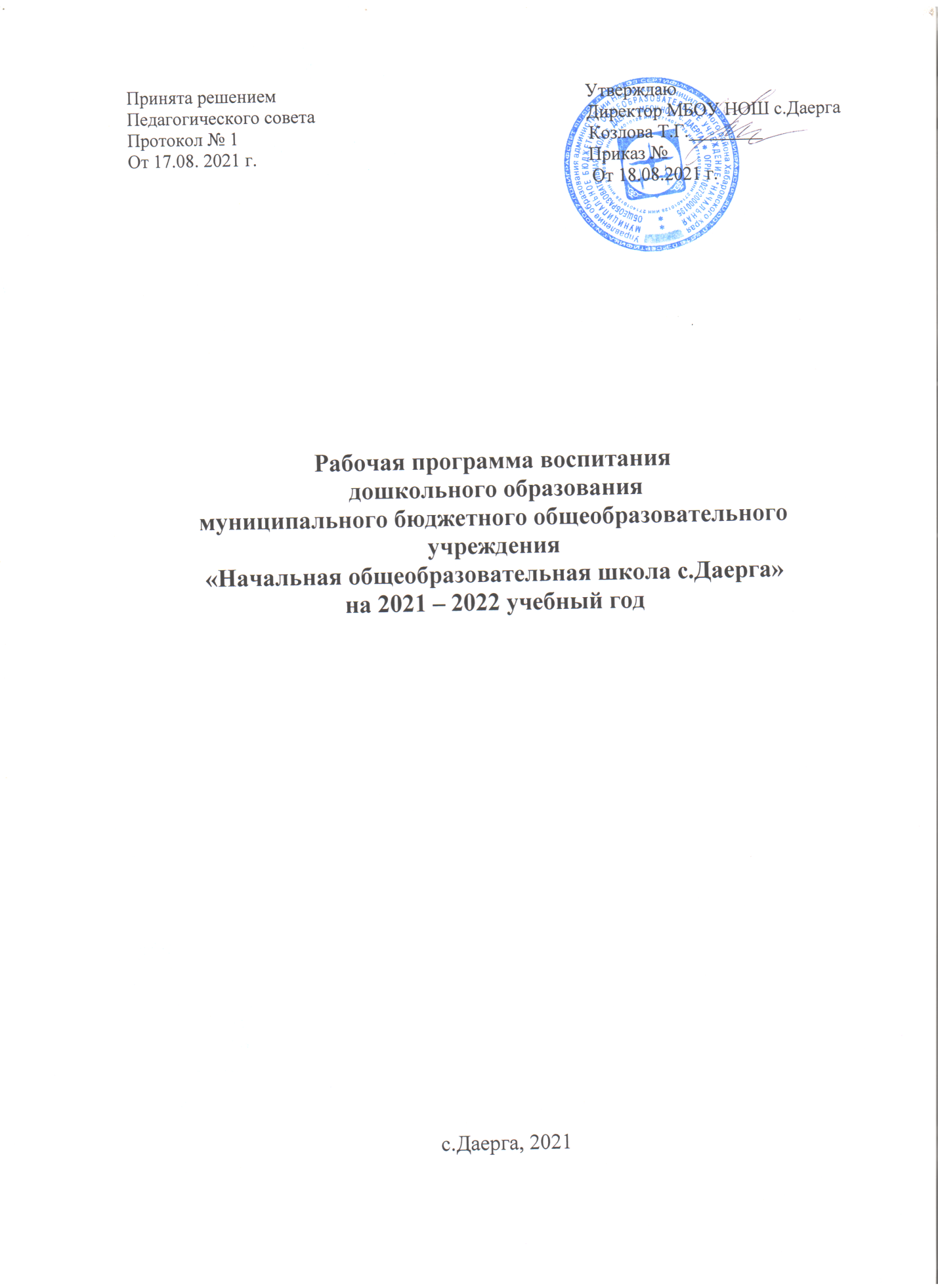 СОДЕРЖАНИЕ1. ЦЕЛЕВОЙ РАЗДЕЛ1.1 Пояснительная запискаРабочая программа воспитания муниципального бюджетного общеобразовательного учреждения «Начальная общеобразовательная школа с.Даерга» (далее – Программа воспитания) определяет содержание и организацию воспитательной работы в МБОУ НОШ с.Даерга (далее - ОУ) и является обязательным компонентом ООП ДО МБОУ НОШ с.Даерга.Программа воспитания является нормативно-управленческим документом, определяет содержание и организацию воспитательной деятельности, разработана в соответствии с:- Федеральный закон от 29.12.2012 г. № 273-ФЗ (ред. От 31.07.2020) «Об образовании и в Российской Федерации» (с изм. и доп., вступившие в силу с 01.09.2020);- Приказ Министерства образования и науки РФ от 17.10.2013 г. № 1155 «Об утверждении федерального государственного образовательного стандарта дошкольного образования»;- Указом Президента РФ от 7 мая 2018 г. № 204 «О национальных целях и стратегических задачах развития РФ на период до 2024 года»;- Концепция развития дополнительного образования детей в РФ, утверждена распоряжением Правительства Российской Федерации от 04.09.2014 г. № 1726-р;- СанПиН 2.4.1.3049-13 «Санитарно-эпидемиологические требования к устройству, содержанию и организации режима работы дошкольных образовательных организаций»;- Стратегия развития воспитания в Российской Федерации на период до 2025 года (утверждена распоряжением Правительства РФ от 29.05.2015 № 996-р);- Государственная программа РФ «Развитие образования» (2018 – 2025 годы). Утверждена постановлением Правительства РФ от 26.декабря 2017 г. № 1642;- Национальный проект «Образование» ()утвержен президиумом Совета при президенте РФ по стратегическому развитию и национальным проектам (протокол от 24 декабря 2018 г. № 16);- Федеральным законом от 31 июля 2020 года № 304-ФЗ «О внесении изменений в Федеральный закон «Об образовании в Российской Федерации» по вопросам воспитания обучающихся».Программа воспитания направлена на решение вопросов гармоничного социально-коммуникативного развития детей дошкольного возраста.В центре программы воспитания в соответствии с Федеральными государственными образовательными стандартами дошкольного образования (далее – ФГОС ДО) находится одна из ключевых задач: формирование общей культуры личности детей, в том числе ценностей здорового образа жизни, развития их социальных, нравственных, эстетических, интеллектуальных, физических качеств, инициативности, самостоятельности и ответственности ребенка (1.6. п.6 ФГОС ДО).Программа призвана обеспечить достижение детьми личностных результатов, указанных во ФГОС ДО: ребенок обладает установкой положительного отношения к миру, к разным видам труда, другим людям и самому себе, обладает чувством собственного достоинства; активно взаимодействует со взрослыми и сверстниками, участвует в совместных играх. Способен договариваться, учитывать интересы и чувства других. Может следовать социальным нормам поведения и правилам в разных видах деятельности. Обладает начальными знаниями о себе, о природном и социальном мире, в котором он живет; знаком с произведениями детской литературы; обладает элементарными представлениями из области живой природы, истории и т.п. (4.6. ФГОС ДО).Программа воспитания ДО ОУ включает 3 основных раздела:1. Целевой раздел включает:- пояснительную записку;- особенности воспитательного процесса;- цели и задачи Программы воспитания;- принципы и подходы к формированию Программы воспитания;- планируемые результаты освоения Программы воспитания.2. Содержательный раздел включает:- описание воспитательной деятельности в интеграции с содержанием образовательных областей;- описание вариативных форм, способов, методов и средств реализации с учетом возрастных особенностей воспитанников;- особенности взаимодействия педагогического коллектива с семьями воспитанников.3. Организационный раздел включает:- психолого-педагогические, обеспечивающие воспитание ребенка в сфере его личностного развития;- материально-техническое обеспечение методическими материалами и средствами воспитания;- планирование воспитательной работы;- особенности традиционных событий, праздников, мероприятий.К Программе воспитания прилагается календарный план воспитательной работы, включающий мероприятия для детей 1,6 до 7 лет по образовательным областям (социально-коммуникативное развитие, познавательное развитие, речевое развитие, физическое развитие, художественно-эстетическое развитие) и направлениям работы ОУ (духовно-нравственное развитие личности, гражданско-патриотическое воспитание личности гражданина России, экологическое и трудовое воспитание).1.2 Особенности воспитательного процесса в ОУ.Программа учитывает условия, организованные в ОУ, индивидуальные особенности, интересы, потребности воспитанников и их родителей (законных представителей).Задачи воспитания реализуются в течение всего времени нахождения воспитанников в детском саду: в процессе ООД, режимных моментов, совместной деятельности с детьми и индивидуальной работы.Основные традиции воспитательного процесса ОУ:1.    Детская художественная литература и народное творчество традиционно рассматриваются педагогами ОУ в качестве наиболее доступных и действенных в воспитательном отношении видов искусства, обеспечивающих развитие личности дошкольника в соответствии с общечеловеческими и национальными ценностными установками.2.    Педагогический коллектив ОУ ориентирован на организацию разнообразных форм детских сообществ. Это проекты, творческие студии, лаборатории, и др. Данные сообщества обеспечивают полноценный опыт социализации детей.3.    Коллективное планирование, разработка и проведение общих мероприятий. В ОУ существует практика создания творческих групп педагогов, которые оказывают консультационную, психологическую, информационную и технологическую поддержку своим коллегам в организации воспитательных мероприятий.4.    В ОУ функционирует система методического сопровождения семьи. Педагогами ОУ было организовано единое с родителями образовательное пространство для обмена опытом, знаниями, идеями, для обсуждения и решения конкретных воспитательных задач. 5.    Дополнительным воспитательным ресурсом по приобщению дошкольников к истории и культуре своей Отчизны и своего родного края являются патриотические уголки, организованные в каждой группе ОУ.  6. В ОУ осуществляется работа по приоритетным направлениям воспитания и обучения: - экологическое воспитание по программе «Природа – наш дом» (Н.А.Рыжова); - освоение математического содержания окружающего мира по программе «математические ступеньки» (Е.В. Колесникова);- экономическое воспитание по программе «Экономическое воспитание дошкольников: формирование предпосылок финансовой грамотности»;- патриотическое воспитание по программе «Наша малая Родина» («Буэ нучи Родинапу»). Воспитательный процесс в ОУ выстраивается с учетом концепции духовно-нравственного развития и воспитания личности гражданина России, включающей в себя:-      национальный воспитательный идеал – высшая цель, нравственное (идеальное) представление о человеке, на воспитание, обучение и развитие которого направлены усилия основных субъектов национальной жизни: государства, семьи, школы и других общественных организаций;-      базовые национальные ценности – основные моральные ценности, приоритетные нравственные установки, существующие в культурных, семейных, социально-исторических, религиозных традициях многонационального народа Российской Федерации, передаваемые от поколения к поколению и обеспечивающие успешное развитие страны в современных условиях:-      патриотизм – любовь к России, к своему народу, к своей малой Родине, служение Отечеству;-      социальная солидарность – свобода личная и национальная, доверие к людям, институтам государства и гражданского общества, справедливость, милосердие, честь, достоинство;-      гражданственность – служение Отечеству, правовое государство, гражданское общество, закон и правопорядок, поликультурный мир, свобода совести и вероисповедания;-      семья – любовь и верность, здоровье, достаток, уважение к родителям, забота о старших и младших, забота о продолжении рода;-      труд и творчество – уважение к труду, творчество и созидание, целеустремлённость и настойчивость;-      наука – ценность знания, стремление к истине, научная картина мира;-      искусство и литература –красота, гармония, духовный мир человека, нравственный выбор, смысл жизни, эстетическое развитие, этическое развитие;-      природа – эволюция, родная земля, заповедная природа, планета Земля, экологическое сознание;-      человечество – мир во всем мире, многообразие культур и народов, прогресс человечества, международное сотрудничество;-      духовно-нравственное развитие личности – осуществляемое в процессе социализации последовательное расширение и укрепление ценностно-смысловой сферы личности, формирование способности человека оценивать и сознательно выстраивать на основе традиционных моральных норм и нравственных идеалов отношения к себе, другим людям, обществу, государству, Отечеству, миру в целом;-      духовно - нравственное воспитание личности гражданина России – педагогически организованный процесс усвоения и принятия воспитанниками базовых национальных ценностей, имеющих иерархическую структуру и сложную организацию. Носителями этих ценностей являются многонациональный народ Российской Федерации, государство, семья, культурно-территориальные сообщества.1.3 Цель и задачи Программы воспитания.Современный национальный воспитательный идеал – это высоконравственный, творческий, компетентный гражданин России, принимающий судьбу Отечества как свою личную, осознающий ответственность за настоящее и будущее своей страны, укорененный в духовных и культурных традициях многонационального народа Российской Федерации.Цель воспитания в ОУ – личностное развитие ребенка дошкольного возраста, проявляющееся: − в усвоении им знаний основных норм, которые общество выработало на основе базовых ценностей современного общества (в усвоении ими социально значимых знаний); − в развитии его позитивных отношений к этим ценностям (в развитии их социально значимых отношений); − в приобретении им соответствующего этим ценностям опыта поведения, применения сформированных знаний и отношений на практике (в приобретении опыта социально значимых дел). Главной задачей программы является создание организационно-педагогических условий в части воспитания, личностного развития и социализации детей дошкольного возраста. Конкретизация общей цели воспитания применительно к возрастным особенностям дошкольников.В воспитании детей младшего дошкольного возрастаОбеспечение позитивной социализации, мотивации, поддержки и развития индивидуальности детей через общение, игру, участие в исследовательской деятельности и других формах активности.Задачи:развивать положительное отношение ребенка к себе и другим людям;сформировать коммуникативную и социальную компетентности;развивать у детей интерес к эстетической стороне действительности, ознакомление с разными видами и жанрами искусства (словесного, музыкального, изобразительного), в том числе народного творчества;содействовать становлению у детей ценностей здорового образа жизни;– сформировать стремление быть причастным к труду взрослых (помогает поливать и убирать участок, расчищать дорожки от снега, ремонтировать игрушки и книги и др.), стремление оказывать посильную помощь, поддерживать чувство удовлетворения от участия в различных видах деятельности, в том числе творческой;сформировать представление о России как своей стране, узнавать и называть символику своей страны (флаг, герб, гимн).В воспитании детей старшего дошкольного возраста:Обеспечение развития общей культуры личности ребенка, интеллектуально- познавательных способностей, социально-нравственных, эстетических, физических качеств.Задачи:обогащать представления детей о многообразии культурных норм и ценностей, принятых в обществе;поддерживать самостоятельное взаимодействие и сотрудничество с взрослыми и сверстниками в разных видах деятельности, становление детского сообщества;воспитывать чувство ответственности, самостоятельности, инициативности, формирование основ патриотизма;углублять представления детей о правилах безопасного поведения и умение следовать им в различных ситуациях; содействовать становлению ценностей здорового образа жизни;сформировать систему ценностей, основанную на непотребительском отношении к природе и понимании самоценности природы;развивать предпосылки восприятия и понимания произведений искусства (живопись, графика, скульптура, архитектура) в многообразии его жанров (портрет, пейзаж, натюрморт); художественных литературных произведений и музыки; интерес к русскому языку, языкам других народов;поощрять проявления морально-волевых качеств.Планомерная реализация поставленных задач позволит организовать в ОУ интересную и событийно насыщенную жизнь детей и педагогов, что станет эффективным способом воспитания подрастающего поколения.1.4 Принципы и подходы к формированию Программы воспитания.Процесс воспитания в ОУ основывается на следующих принципах взаимодействия педагогических работников и воспитанников:- Принцип научности предполагает: Отражение в содержании воспитания основных закономерностей развития социальных объектов;Возможность усвоения знаний на уровне первоначальных, дифференцированных и обобщенных представлений;Стимулирование познавательного интереса детей к сфере социальных отношений;Формирование основ научного мировоззрения.- Принцип доступности обеспечивает адаптацию научного знания к специфике особенностей личностного развития детей дошкольного возраста:Возрастных;Половых;Национальных;Этнических.- Принцип прогностичности ориентирует:На осознанное восприятие детьми предлагаемого содержания;Использование в качестве аргументов в объяснении своих поступков, отношений в сфере социального взаимодействия;Проявление потребностей и мотивов социально-значимого и одобряемого поведения.- Принцип последовательности и концентричности обеспечивает:постепенное обогащение содержания различных видов социальной культуры по темам, блокам, разделам;возвращение к ранее пройденным темам на более высоком уровне формирования знаний: от элементарных представлений по отдельным признакам к обобщенным представлениям по системе существенных признаков;познание объектов социального мира в процессе их исторического развития.- Принцип системности предполагает формирование у дошкольников обобщенного представления о социальном мире как системе систем, в котором все объекты, процессы, явления, поступки, переживания людей находятся во взаимосвязи и взаимозависимости.- Принцип интегративности предусматривает возможность:использовать содержание социальной культуры в разных образовательных областях (познавательное, речевое, художественно- эстетическое, физическое развитие);реализовывать его в разных видах деятельности.- Принцип культуросообразности и регионализма обеспечивает становление различных сфер самосознания ребенка на основе:культуры своего народа;ближайшего социального окружения;познания историко-географических, этнических особенностей социальной действительности своего региона.- Принцип "диалога культур" ориентирует на понимание детьми временной и исторической последовательности развития материальных и духовных ценностей, взаимопроникновения и дополняемости культур разных народов.1.5 Планируемые результаты освоения Программы воспитания.Планируемые результаты воспитания носят отсроченный характер, а деятельность педагогов нацелена на перспективу развития и становления личности ребенка. Поэтому результаты достижения цели воспитания представлены в виде двух описательных моделей– «Портрета гражданина России» и «Портрета выпускника ДОУ».В процессе воспитания предполагается достижение следующих результатов, основанных на целевых ориентирах:Портрет Гражданина России 2035 года1. ПатриотизмХранящий верность идеалам Отечества, гражданского общества, демократии, гуманизма, мира во всем мире. Действующий в интересах обеспечения безопасности и благополучия России, сохранения родной культуры, исторической памяти и преемственности на основе любви к Отечеству, малой родине, сопричастности к многонациональному народу России, принятия традиционных духовно- нравственных ценностей человеческой жизни, семьи, человечества, уважения к традиционным религиям России. Уважающий прошлое родной страны и  устремлённый в будущее.2. Гражданская позиция и правосознание.Активно и сознательно принимающий участие в достижении национальных целей развития России в различных сферах социальной жизни и экономики, участвующий в деятельности общественных объединениях, волонтёрских и благотворительных проектах. Принимающий и учитывающий в своих действиях ценность и неповторимость, права и свободы других людей на основе развитого правосознания.3. Социальная направленность и зрелость.Проявляющий самостоятельность и ответственность в постановке4. Интеллектуальная самостоятельность. Системно, креативно и критически мыслящий, активно и целенаправленно познающий мир, самореализующийся в профессиональной и личностной сферах на основе этических и эстетических идеалов.5. Экономическая активность.Проявляющий стремление к созидательному труду, успешно достигающий поставленных жизненных целей за счёт высокой экономической активности и эффективного поведения на рынке труда в условиях многообразия социально-трудовых ролей, мотивированный к инновационной деятельности.6. Коммуникация и сотрудничество. Доброжелательно, конструктивно и эффективно взаимодействующий с другими людьми – представителями различных культур, возрастов, лиц с ограниченными возможностями здоровья7. Здоровье и безопасность. Стремящийся к гармоничному развитию, осознанно выполняющий правила здорового и экологически целесообразного образа жизни и поведения, безопасного для человека и окружающей среды (в том числе и сетевой), воспринимающий природу как ценность, обладающий чувством меры, рачительно и бережно относящийся к природным ресурсам, ограничивающий свои потребности.Портрет Выпускника ОУВ процессе воспитания к окончанию дошкольного возраста (к семи годам) предполагается достижение следующих результатов, основаны на целевых ориентирах:1. Патриотизм.Хранящий верность идеалам Отечества, гражданского общества, демократии, гуманизма, мира во всем мире.Действующий в интересах обеспечения безопасности и благополучия России, сохранения родной культуры, исторической памяти и преемственности на основе любви к Отечеству, малой родине, сопричастности к2. Гражданская позиция и правосознание.Активно и сознательно принимающий участие в достижении национальных целей развития России в различных сферах социальной жизни и экономики, участвующий в деятельности общественных объединениях, волонтёрских и благотворительных проектах. Принимающий и учитывающий в своих действиях ценность и неповторимость, права и свободы других людей на основе развитого правосознания.3. Социальная направленность и зрелость.Проявляющий самостоятельность и ответственность в постановке идостижении жизненных целей, активность, честность и принципиальность в общественной сфере, нетерпимость к проявлениям непрофессионализма в трудовой деятельности, уважение и признание ценности каждой человеческой личности, сочувствие и деятельное сострадание к другим людям. Сознательно и творчески проектирующий свой жизненный путь, использующий для разрешения проблем и достижения целей средства саморегуляции, самоорганизации и рефлексии.4. Интеллектуальная самостоятельность.Системно, креативно и критически мыслящий, активно и целенаправленно познающий мир, самореализующийся в профессиональной и личностной сферах на основе этических и эстетических идеалов.5. Зрелое сетевое поведение. Эффективно и уверенно осуществляющий сетевую коммуникацию и взаимодействие на основе правил сетевой культуры и сетевой этики, управляющий собственной репутацией в сетевой среде, формирующий «здоровый» цифровой след.6. Экономическая активность. Проявляющий стремление к созидательному труду, успешно достигающий поставленных жизненных целей за счёт высокой экономической активности и эффективного поведения на рынке труда в условиях многообразия социально-трудовых ролей, мотивированный к инновационной деятельности.7. Коммуникация и сотрудничество. Доброжелательно, конструктивно и эффективно взаимодействующий с другими людьми – представителями различных культур, возрастов, лиц с ограниченными возможностями здоровья (в том числе в составе команды); уверенно выражающий свои мысли различными способами на русском и родном языке.8. Здоровье и безопасность. Стремящийся к гармоничному развитию, осознанно выполняющий правила здорового и экологически целесообразного образа жизни и поведения, безопасного для человека и окружающей среды (в том числе и сетевой), воспринимающий природу как ценность, обладающий чувством меры, рачительно и бережно относящийся к природным ресурсам, ограничивающий свои потребности.9. Мобильность и устойчивость.Сохраняющий внутреннюю устойчивость в динамично меняющихся и непредсказуемых условиях, гибко адаптирующийся к изменениям, проявляющий социальную, профессиональную и образовательную мобильность, в том числе в форме непрерывного самообразования и самосовершенствования.2. СОДЕРЖАТЕЛЬНЫЙ РАЗДЕЛ2.1 Описание воспитательной деятельности в интеграции с содержанием образовательных областей.Содержание Программы воспитания ОУ обеспечивает развитие личности, мотивации и способностей детей в различных        видах деятельности (игровая, коммуникативная, познавательно-исследовательская, восприятие художественной литературы и фольклора, самообслуживание и элементарный бытовой труд, конструирование из разного материала,  изобразительная, музыкальная, двигательная). Также охватывает следующие образовательные области:-      социально-коммуникативное развитие;-      познавательное развитие;-      речевое развитие;-      художественно-эстетическое развитие;-      физическое развитие.Дошкольное образование–процесс непрерывный (ежеминутный) и реализуемый во всех режимных моментах (повседневная бытовая деятельность, игры, занятия, прогулки и т.д.).  И поэтому воспитательный процесс должен осуществляться постоянно, выполняя поставленные задачи Программы воспитания ОУ. Процесс воспитания – это процесс формирования морального сознания, нравственных чувств и привычек, нравственного поведения с первых лет жизни ребенка.Дошкольный возраст – это период начального становления личности. К семи годам уже четко прослеживается направленность личности ребенка, как показатель уровня его нравственного развития.Следует помнить, что воспитание–это процесс двусторонний. С одной стороны, он предполагает активное педагогическое воздействие на детей со стороны взрослых, с другой – активность детей, которая проявляется в их поступках, чувствах и отношениях. Поэтому, реализуя определённое содержание, используя различные методы нравственного воздействия, педагог должен внимательно анализировать результаты проделанной работы, достижения своих воспитанников.Ядро нравственности составляют нормы и правила поведения. Любовь к Родине, добросовестный труд – это неотъемлемые элементы сознания, чувств, поведения и взаимоотношений.Реализация цели и задач данной Программы воспитания осуществляется в рамках нескольких направлений воспитательной работы ОУ, формирование которых в совокупности обеспечит полноценное и гармоничное развитие личности детей от 1,6 до 7 лет:1.    Духовно-нравственное воспитание.2.    Гражданско-патриотическое воспитание.         3.     Трудовое воспитание.4.    Экологическое воспитание.В каждом из перечисленных направлений воспитания существуют свои подразделы, которые тесно взаимосвязаны между собой и обеспечивают интеграцию воспитательной деятельности во все образовательные области и во все виды детской деятельности в образовательном процессе, согласно ООП ОУ.Направление «Духовно – нравственное воспитание»Нравственное воспитаниеРазвитие социального и эмоционального интеллектаРазвитие общенияФормирование личности ребенкаУсвоение общепринятых нормНаправление «Гражданско – патриотическое воспитание»Образ Я.Первичные представления о сферах человеческой деятельности (знакомство с профессиями)Родная странаИстория страныСемьяНаправление «Трудовое воспитание»Труд в детском садуРазвитие навыков самообслуживанияПриобщение к доступной трудовой деятельностиНаправление «Экологическое воспитание»2.2. Описание вариативных форм, методов и средств реализации Программы воспитания.Методы воспитания это способы педагогического воздействия на сознание воспитуемых, направленные на достижение цели воспитания.Наиболее эффективные методы воспитания в сфере развития личности ребенка, это методы, которые обеспечивают создание у детей практического опыта общественного поведения. К ним можно отнести:Метод приучения ребенка к положительным формам общественного поведения, воспитания нравственных привычек. Основной смысл его заключается в том, что детей систематически в самых разных ситуациях побуждают поступать в соответствии с нормами и правилами, принятыми в обществе. Например, здороваться и прощаться, благодарить за услугу, вежливо отвечать на вопросы, бережно относиться к вещам и т.п. Детей  приучают к помощи и взаимопомощи, к проявлению заботы о младших, о старших, к правдивости, скромности. Приучение осуществляется с помощью упражнения, при этом побуждение к поступку, действию связывается с влиянием на чувства ребенка, на его сознание.Упражнение предполагает включение детей в разнообразную практическую деятельность, в общение со сверстниками и взрослыми в естественных жизненных ситуациях и в специально создаваемых, стимулирующих дошкольников к таким поступкам.Метод приучения дает наибольший эффект если он сочетается с примером взрослого или других детей. Чтобы ребенок начал действовать по примеру старшего или сверстника, необходимо желание быть похожим на того, кто затронул его чувства, направил деятельность. Желание быть похожим реализуется через деятельность подражания. Когда пример получил отражение в деятельности ребенка, можно говорить о его активном влиянии на личность.Следует подчеркнуть значение целенаправленного наблюдения, организуемого педагогом. Наблюдение формирует отношение к наблюдаемому и положительно влияет на поведение детей.Метод показ действия. С его помощью формируется такое важное качество, как самостоятельность. В условиях жизни ребенка в ОУ самостоятельность приобретает ярко выраженный нравственный, общественный аспект.Метод организации деятельности, которая и в дошкольном возрасте, особенно старшем, носит общественно полезный характер. В первую очередь это совместный, коллективный труд детей.Педагог определяет цель работы и обдумывает ее организацию в целом, а так же подбор и расстановку участников в небольших объединениях. В старшей и подготовительной группе воспитатель, организуя разнообразную трудовую деятельность, формирует навыки самоорганизации: рекомендует ребятам самим обдумать, что и для чего надо делать, как спланировать и разделить работу и т. п. Педагог помогает своим воспитанникам правильно оценивать и общие результаты, и трудовые усилия каждого. Показателями нравственного развития детей этого возраста наряду с самоорганизацией являются доброжелательность, готовность к взаимопомощи, взаимовыручке, трудолюбие.В младшем дошкольном возрасте основная задача трудового воспитания — формирование самостоятельности, именно она, необходимая предпосылка для появления у малыша желания выполнять трудовые поручения.Труд и игра являются и средствами, и методами воспитания.Игра – действенный метод воспитания в сфере личностного развития. Ценность ее как средства и действенного метода воспитания в том, что эта деятельность дает ребенку возможность наиболее свободно и самостоятельно устанавливать связи и отношения с другими детьми, выбирать цели, подбирать материалы и находить средства осуществления замысла. В игре особенно отчетливо проявляются достижения и недостатки личностного развития, уровень овладения детьми нормами и правилами поведения.Сюжетная игра имеет два плана детских отношений: один — это отношения сверстников по игре, или так называемые реальные отношения; второй—взаимоотношения играющих, регулируемые определенным сюжетом. Игра активизирует чувства и отношения ребенка, его представления об окружающем.Перечисленные методы применяются педагогом в любом виде детской деятельности.Следующие методы направлены на формирование у дошкольников нравственных представлений, суждений, оценок:              беседы воспитателя на этические темы;              чтение художественной литературы и рассказывание;              рассматривание      и       обсуждение      картин,      иллюстраций, видеофильмов.Эти средства и методы целесообразно применять, при организации занятий со всей группой.На занятиях должно предусматриваться осуществление задач по воспитанию в сфере личностного развития, но особенно важно тщательно продумать содержание и ход занятий, на которых обобщаются знания и формируются представления детей о нашей Родине, ее многонациональном составе и другие общественные представления.Вне занятий, так же должны использоваться методы, направленные на формирование у детей нравственных представлений, суждений и оценок.Можно использовать также другие методы: вопросы к детям, побуждающие к ответу, картинки, на которых изображены различные ситуации, настольные игры и т.п. Такие методы используются главным образом для формирования у детей правильных оценок поведения и отношений и превращения моральных представлений в мотивы поведения. Этому содействует сочетание занятий словесного, словесно-наглядного характера с практической деятельностью детей.В связи с усвоением во время бесед, чтения книг первых понятий о моральных качествах (например, правдивость, справедливость, скромность, взаимопомощь, трудолюбие) рекомендуется подобрать игры, упражнения, трудовые задания, занятия, в которых дети имели бы возможность обогатить свой практический опыт, углубить знания и моральные чувства.Используя эти методы, воспитатель может не только знакомить детей с моральными качествами и отношениями, которыми обладали герои художественных произведений, участники каких-то событий, о которых шла речь в беседе педагога, но и включать детей в обсуждение и анализ того практического опыта, участниками которого они были сами. Темы подобных бесед, должны подбираться с учетом возраста детей. В беседах с детьми среднего и старшего возраста воспитатель стремится к тому, чтобы обобщенные высказывания детей сочетались с описанием, анализом практических ситуаций. Детям младших возрастов легче вспомнить реальные ситуации и свое поведение не во время бесед, а, например, при просмотре спектаклей кукольного, настольного театров, при проведении специально подобранных игр-занятий.Метод убеждения. Его используют через доброе, умное слово воспитателя, и с помощью художественных произведений, и через умело организованную деятельность.Метод положительного примера. Этот метод используется в педагогическом процессе для организации детской деятельности в повседневной жизни. Важно, чтобы положительный пример становился для ребенка образцом для подражания.Методы поощрения. Чаще всего используются при повседневном общении взрослого с детьми. Они могут иметь положительное воздействие. В поощрениях и наказаниях чаще всего фиксируется результат воспитания в сфере личностного развития. Хорошее поведение, хорошие поступки заслуживают положительной оценки взрослого, а иногда и особого одобрения с привлечением внимания группы детей. Поощрение должно применяться непременно с учетом того, какое значение имеет данный поступок не только для самого ребенка, но и для близких ему людей. Степень поощрения, его частота должны соотноситься со стремлением и старанием ребенка поступать хорошо. Важно замечать и малые достижения детей, особенно если ребенок приложил усилия, чтобы стать лучше. Не следует захваливать одних и тех же детей. В старших группах вопрос о достижениях детей, о том, достойны ли они одобрения, похвалы, целесообразно обсудить во время общей беседы. Прежде чем поощрять ребенка, нужно подумать, в какой мере он заслуживает похвалы. При этом принять во внимание его возраст, степень личных усилий, общественное значение его хорошего поведения, конкретного поступка.В конце года педагог каждой возрастной группы подводит анализ достижения детьми, планируемых результатов по освоению Программы воспитания ОУ.В воспитании детей в сфере их личностного развития используются следующие вариативные формы взаимодействия:Необходимо учитывать, что по мере взросления детей, в силу их возрастной специфики и особенностей развития, выбор форм взаимодействия взрослого и ребенка меняется, совершенствуется от простого, примитивного действия с игровым материалом до сложного, насыщенного процесса воспитания.На каждой ступени дошкольного детства для достижения поставленных задач воспитания в сфере личностного развития детей, необходимо выбирать ту форму взаимодействия, которая будет наиболее понятной ребенку, интересной для него и действенной для его развития. Это обусловлено тем, что воспитание детей 3-4 года жизни решаются по существу аналогичные задачи, нет резких различий в выборе методов и форм взаимодействия. Тоже следует сказать и в отношении воспитания детей 6-7 лет, хотя на каждой последующей ступени дошкольного возраста происходит процесс совершенствования тех нравственных качеств, чувств, отношений и представлений, начало которых закладывается ранее. Особая специфичность задач воспитания в сфере личностного развития детей отмечается для воспитанников от 4-5 лет. Здесь достаточно высокий уровень самостоятельности, развития самосознания, возникающая способность к саморегуляции поведения, к систематическому участию трудовой деятельности отличают их от детей 3-4 лет.Решение задач воспитания детей в сфере личностного развития должно осуществляться комплексно. Но, поскольку, каждая детская деятельность создает свои специфические условия для реализации той или иной задачи, возникает необходимость в выделении наиболее значимых из них в той деятельности, в которой удается достичь наилучших результатов.В игровой деятельности наилучшим образом происходит формирование навыков взаимоотношений, нравственных чувств; в трудовой деятельности– трудолюбия, уважения к труду взрослых, а так же таких качеств как организованность, ответственность, чувство долга, умение обслуживать себя и выполнять элементарные трудовые поручения (в помещении и на улице); в коммуникативной деятельности – навыков общения и взаимодействия со взрослыми и сверстниками; в познавательно-исследовательской деятельности–понимание причинно-следственных связей в окружающем мире, выполнение правил поведения в природе и правил обращения с объектами живой и неживой природы; в восприятии художественной литературы и фольклора – понимание целей и мотивов поступков герое в художественных произведений, желание подражать положительным примерам, стремление совершенствовать себя; в конструировании, изобразительной, музыкальной и двигательной деятельность – закрепление пройденного материала, выражение отношения воспитуемого к изученному (отклик).Слова и словесные методы играют важную роль в воспитания дошкольников в сфере их личностного развития, но воспитание во всех видах детской деятельности обеспечит наиболее гармоничное развитие нравственной личности, у которой полноценно развита сфера чувств, привычки нравственного поведения, сформированы правильные представления о моральных качествах и явлениях общественной жизни, развита способность к оценке и взаимооценке.2.3. Особенности взаимодействия педагогического коллектива с семьями воспитанников.Организация работы с семьями воспитанников, их родителями или законными представителями направлена на совместное решение вопросов личностного развития детей.Задачи:Приобщение родителей к участию в жизни ОУ.Изучение и обобщение лучшего опыта семейного воспитания. Повышение педагогической культуры родителей.Виды взаимоотношений, посредством которых будет осуществляться взаимодействие:сотрудничество – общение «на равных», где ни одной из сторон не принадлежит привилегия указывать, контролировать, оценивать;взаимодействие - способ организации совместной деятельности, которая осуществляется на основании социальной перцепции (чувственного познания окружающего мира) и с помощью общения.Созданию благоприятных условий для всестороннего развития детей способствует, и ответственное отношение большинства родителей (законных представителей) к своим родительским обязанностям. Невозможно переоценить огромную роль семьи в формировании личности ребенка, особенно в раннем и дошкольном возрасте. Семья располагает условиями, которые наиболее соответствуют особенностям и потребностям детей этого возраста. Атмосфера любви, взаимного внимания и заботы в семье, воздействует на формирование чувств ребенка. Поскольку эмоции в жизни дошкольника играют главенствующую роль, определяют направление его деятельности, формирование эмоциональной сферы становится основой развития личности ребенка. Гуманные чувства, закладываемые семьей, являются важной предпосылкой воспитания ребенка в сфере развития его личности.Общение ребенка с родителями (законными представителями) происходит в самых разнообразных жизненных ситуациях. В семье ребенок с малых лет включается во взаимоотношения взрослых, в совместный с ними бытовой труд, на него оказывают влияние люди разного пола, возраста, разных профессий, — все это разносторонне формирует его чувства и представления. Воздействие родителей (законных представителей) на детей постоянно. Подражая им как самым близким и авторитетным для него образцам, ребенок овладевает нормами поведения, отношений к окружающим людям.Таким образом, в семье имеются объективные естественно складывающиеся условия для формирования у детей нравственных чувств, представлений, навыков поведения.Однако личность ребенка формируется не только под влиянием объективных условий и обстоятельств жизни семьи, но и прежде всего под влиянием целенаправленной воспитательной его деятельности родителей (законных представителей).В повышении уровня семейного воспитания дошкольников ответственная роль принадлежит дошкольному образовательному учреждению. Возможность ежедневного непосредственного контакта с детьми и их родителями (законными представителями) позволяет педагогам и специалистам ОУ выявлять характер семейного воспитания, добиваться единства влияний на ребенка в детском саду и семье. Уровень семейного воспитания в большой мере зависит от уровня педагогической культуры родителей (законных представителей) детей, важнейшей составной частью которой являются конкретные педагогические знания об особенностях ребенка того или иного возраста, о содержании и методах его воспитания. Поэтому одна из важных задач ОУ— педагогическое просвещение родителей (законных представителей) воспитанников.Период пребывания ребенка в ОУ - это период активного педагогического просвещения родителей.Педагогическая пропаганда должна быть конкретной, учитывающей состав семьи, условия жизни, образование родителей, уровень их педагогических знаний, трудности и успехи в воспитании детей и др.Для удовлетворения потребности ребенка в общении, развития его эмоций и социальной восприимчивости необходимо:- систематически проводить работу (родительские собрания, круглые столы, тематические консультации, индивидуальные беседы) с родителями (законными представителями) воспитанников и другими членами их семей, направленную на разъяснения важности общения с детьми, возникновения доверия, взаимопонимания между ними, общности интересов взрослых и детей.Педагоги ОУ должны разъяснить родителям (законным представителям) воспитанников важность общения с детьми, рекомендовать игры, занятия, беседы, которые они могут проводить с детьми дома;- систематически организовывать с воспитанниками ОУ и их родителями (законными представителями) мероприятия, обеспечивающие реализацию совместного труда.Труд детей вместе с их родителями (законными представителями) особенно важен в воспитании ребенка в сфере развития его личности. Проводимые регулярно, мероприятия трудового характера окажут самое благотворное влияние на детей. Это и бытовой труд, и труд в природе, и совместное изготовление игрушек и различных поделок, и труд, направленный не только на благо семьи, но и других людей (благоустройство группового участка ОУ и прилегающей к нему территории, починка игрушек, изготовление пособий, изготовление кормушек для птиц, сбор семян осенью, посев травы и высадка цветов весной и другое);- предусмотреть и регулярно воплощать в жизнь позитивные семейные традиции: организация семейных праздников (День семьи, День матери, День пожилого человека, Новый год, 23 февраля, 8марта), участие семьи в народных гуляниях (Масленица, День космонавтики, День села, День Хабаровского края и др.), участие семьи в патриотически направленных праздниках малой Родины и страны в целом (День Победы, День России).В целях педагогического просвещения родителей (законных представителей) воспитанников, воздействия на семейное воспитание используются как индивидуальные, так и коллективные формы работы.1.    Анкетирование родителей (законных представителей) воспитанников. Необходимо, как для выяснения особенностей семейного воспитания, так и для установления контактов с родителями (законными представителями) воспитанников. Подробное анкетирование поможет педагогу многое понять в характере ребенка, познакомиться с обстановкой, в которой он живет, узнать о взаимоотношениях с домочадцами, поведении дома. По итогам анкетирования педагог сможет обратить внимание, на то, какие вопросы, и в какой форме можно задавать родителям, что им посоветовать, порекомендовать. Анкетирование подсказывает педагогам темы бесед с родителями (законными представителями), содержание консультаций, содержание наглядной информации на информационном стенде ОУ и в групповых уголках.2.    Беседа - наиболее распространенная и доступная форма индивидуальной работы с родителями (законными представителями) воспитанников. Она чаще всего возникает непроизвольно, но может быть и заранее предусмотрена. Хотя беседа обычно кратковременна и возникает в связи с вопросами родителей (законных представителей) детей или вызвана желанием педагога что-то сообщить о ребенке, она не должна вестись мимоходом. Нельзя использовать беседу с целью пожаловаться на ребенка, так как жалоба педагога, да еще сделанная с раздражением вызывает одну реакцию родителей (законных представителей) ребенка — наказание. А в результате разрушается доверие ребенка и родителей к воспитателю. Но если возникает необходимость сообщить о плохом поведении ребенка, педагог должен проанализировать с его родителями (законными представителями), следствием чего явился проступок, посоветовать, что предпринять, чтобы предупредить его повторение. Такой деловой конкретный разговор заставляет родителей (законных представителей) задуматься над тем, как они воспитывают ребенка, что и как следует изменить.1.        Консультации индивидуальные и групповые. Тематика консультаций зависит от актуальных вопросов родителей (законных представителей), связанных с воспитанием их детей в сфере личностного развития.2.           Родительские собрания. Тематика родительских собраний определяется программными задачами воспитания детей того или иного возраста в сфере их личностного развития. Успех собрания зависит от тщательности его подготовки. Предварительно педагог проводит целенаправленные наблюдения за поведением детей в коллективе сверстников, за их взаимоотношениями с родителями (законными представителями), беседует с детьми, выявляя их нравственные представления, проводит анкетирование представителей родительской общественности. На собрании следует подробно обсудить один наиболее существенный вопрос, иллюстрируя его конкретными фактами из жизни детей группы. На родительских собраниях необходимо широко использовать технические средства для демонстрации жизни детей в детском саду и дома, прослушивания рассказов детей.3.           Дни открытых дверей, открытые занятия, тематические развлечения, праздники, конкурсы, викторины, игры. Эти формы дают возможность показать родителям (законным представителям) воспитанников работу МБДОУ, методы обучении и воспитания детей, которые могут быть использованы и в семье. Такое проникновение в жизнь детского сада позволяет родителям (законным представителям) увидеть своего ребенка в детском коллективе. Педагог обращает внимание родительской общественности на характер взаимоотношений детей в играх, на занятиях, в быту.4.           Наглядная информация, размещенная на официальном сайте МБДОУ и на информационных стендах для родителей (законных представителей) хорошо зарекомендовала себя как форма педагогического просвещения родителей (законных представителей) детей. Здесь помещаются краткие тексты на педагогические темы, консультации, ответы на вопросы родителей, фотографии, отражающие жизнь детей в детском саду и в семье, детские работы, списки рекомендуемой детской и педагогической литературы, нормативно правовые документы Российского законодательства, правоустанавливающие документы и распорядительные акты МБДОУ. Очень привлекают родительскую общественность заметки о детях группы: об их достижениях в овладении знаниями и умениями, рассказы детей об увиденном, о любимых книжках, игрушках, детские вопросы, суждения и т.п.Наглядная         информация        для             родителей  (законных представителей) воспитанников должна освещать следующие вопросы: воспитание детей в труде,      в        игре, средствами художественной литературы; роль примера родителей, семейных традиций, семейных взаимоотношений; знакомство детей с окружающей жизнью, воспитание патриотических чувств и др.Работа с родителями воспитанников раннего возраста.Первые дни посещения ребенком ОУ особенно ответственный период в работе с семьей: от того, какие впечатления сложатся у родителей (законных представителей) ребенка, во многом зависят дальнейшие взаимоотношения детского сада и семьи.Педагог должен побеседовать с родителями (законными представителями) до прихода ребенка в ОУ. Ему необходимо узнать об особенностях ребенка, его привычках, о методах воспитания в семье. Педагогу необходимо с сочувствием отнестись к естественному беспокойству родителей (законных представителей), впервые оставляющих своего малыша на попечение не знакомых людей. Нужно заверить родителей (законных представителей), что к ребенку будут внимательны, пока им группу, спальню, кровать, где будет спать ребенок, рассказать о режиме. Соблюдение правильного режима дня, достаточный сон ребенка, выполнение гигиенических требований в семье — это не только необходимое условие полноценного физического развития ребенка, укрепления его здоровья, но и условие воспитания в сфере личностного развития. Нарушение режима ведет к переутомлению нервной системы ребенка, а это является причиной капризов, негативного отношения к требованиям взрослых. Следует понимать, что часто повторяющиеся конфликты между ребенком и взрослыми отрицательно сказываются на формировании характера малыша, разрушают его доверие к взрослым. Причиной конфликтов между взрослыми и ребенком в семье может быть неудовлетворение естественной потребности малыша в активности, самостоятельности.На собраниях, во время бесед педагог всегда должен подчеркивать, как важно умение отца и матери понимать и учитывать возможности и потребности ребенка, проявлять терпение и мягкость, быть настойчивыми в привитии ребенку полезных навыков и привычек.С родителями воспитанников младшей группы продолжается работа по педагогическому просвещению родителей, при общение их к жизни детского сада.В этой группе часто встает вопрос о трудностях вхождения ребенка в детский коллектив. Налаживая отношение ребенка со сверстниками, педагог стремиться воздействовать и на семью, сделать ее своим союзником.Педагог должен показать родителям (законным представителям), как не умение и не желание считаться с окружающими осложняет взаимоотношения ребенка с детьми, советует чаще расспрашивать ребенка о том, как и с кем, он играет в детском саду, хвалить за проявленное желание поделиться игрушкой, уступить, поощрять его игры с детьми. Следует помнить, что на детей благотворно действует привлечение их к труду в семье, выполнение разнообразных поручений, оказание маленьких услуг окружающим.У детей четвертого года жизни возрастает стремление к самостоятельности, которая очень часто не удовлетворяется в семье. Поэтому вопрос о воспитании самостоятельности по-прежнему актуален и должен быть темой бесед с родителями (законными представителями) детей.Дети данного возраста активно подражают окружающим, в связи с этим возрастает роль примера взрослых. О роли примера родителей (законных представителей) в воспитании детей, о значении так называемых мелочей быта в формировании личности ребенка нужно неоднократно напоминать на родительских собраниях, во время бесед и консультаций.В младшем дошкольном возрасте происходит бурное развитие речи ребенка, интереса к окружающему. Внимание родителей (законных представителей) к вопросам детей, умение поддержать их интерес, высказывания способствуют развитию мышления и речи детей, правильного отношения к наблюдаемому. Следует предупредить родителей (законных представителей) об опасности возникновения негативных последствий в случае их равнодушного отношения к детским вопросам и проблемам. Это гасит любознательность детей, отдаляя их от родителей. Желательно показать родителям (законным представителям) открытое занятие с детьми по развитию речи с последующим его анализом и конкретными рекомендациями о том, как беседовать с ребенком о прочитанном, на что и как обращать внимание в природе и общественной жизни, как знакомить с трудом людей, чтобы у детей уже в этом возрасте закладывалось уважение к людям и их труду.Все эти рекомендации следует оформить и разместить на информационном стенде для родителей (законных представителей) воспитанников, на официальном сайте ОУ.Работа с родителями воспитанников средней группыВ начале учебного года педагогам, необходимо выяснить, что изменилось в условиях жизни воспитанников ОУ. В беседах с родителями (законными представителями) педагоги узнают, продолжают ли приучать детей к самостоятельности в самообслуживании, привлекают ли их в помощь взрослым, какие игры и занятия предпочитают дети, как проводят дома выходные дни. В своем сообщении на первом родительском собрании педагогам необходимо подчеркнуть возросшие возможности детей, подробно ознакомить с новыми, более сложными задачами воспитания в сфере личностного развития.Наблюдая за детьми, педагоги могут отметить, улучшилось ли их поведение, стали ли более совершенными их культурно-гигиенические навыки, навыки самообслуживания, усложнились ли игровые интересы, каковы их отношения со сверстниками, отношение к взрослым, к трудовым поручениям и т.д. Все это становится предметом разговора педагогов с родителями (законными представителями) воспитанников.Трудовая деятельность детей пятого года жизни должна быть в центре внимания семьи. Одна из задач Программы воспитания - закрепление в семье навыков самообслуживания. Педагоги должны довести до сведения родителей (законных представителей) воспитанников информацию о необходимости повысить требования к уборке ребенком своих вещей после игр и занятий. Если ребенок делал это раньше вместе со взрослыми, то теперь он должен быть самостоятельным. Известно, сколько хлопот доставляют родителям занятия ребенка с клеем, краской, бумагой, поэтому взрослые часто неодобрительно относятся к подобным занятиям и даже запрещают их. Такое отношение родителей к полезной для детей деятельности неправильно. Стремление детей мастерить, конструировать, надо поощрять. Более того, родителям следует принимать участие в ручном труде детей, способствуя развитию усидчивости, целеустремленности, творчества. Но при этом надо учить ребенка аккуратности: закрыть стол клеенкой или бумагой, после занятий все убрать на место, собрать обрезки с пола и т.д.В этом возрасте расширяется круг поручений, которые ребенок может выполнять самостоятельно, например, полить цветы, накрыть на стол. Эти поручения и постепенно становится постоянными, превращаются в обязанность. Важно обращать внимание на внешний вид детей, так как они в состоянии замечать и самостоятельно устранять не порядок в одежде, прическе. Если, прививаемые в детском саду, культурно-гигиенические навыки не закрепляются в семье, если от ребенка дома не требуют, чтобы он мыл руки после туалета, перед едой, пользовался салфеткой, полоскал рот после еды, все это он будет делать лишь под контролем воспитателя в детском саду, а выполнение культурно-гигиенических правил ребенком четырех лет должно стать привычным. Родители (законные представители) воспитанников должны знать, какие требования следует предъявлять к детям, какие правила вежливости им понятны и доступны. Важно обращать внимание родителей (законных представителей) детей на содержание детских игр, на необходимость создавать в семье условия дли игр, отражающих явления общественной жизни, труд людей, расширять соответствующие знания детей.Особый интерес проявляют дети к труду своих родителей. Однако взрослые, не зная, как доступно рассказать ребенку о своей работе, нередко создают у него искаженное представление о ней (есть дети, которые считают, что родители ходят на работу, чтобы получать деньги). Педагоги должны советовать родителям (законным представителям), как доступно познакомить детей с профессиями, подчеркнув общественную значимость любого труда.На пятом году жизни ребенок в состоянии осознать нравственный смысл взаимоотношений людей, поступков героев художественных произведений. Поэтому родители (законные представители) при чтении книг, просмотре телевизионных передач могут подвести детей к оценке поведения персонажей («Как, по-твоему, поступил мальчик? Почему ты думаешь, что плохо?»). Однако такая беседа не должна быть слишком назидательной. Чтобы помочь родителям, (законным представителям) педагоги могут пригласить их на открытое занятие беседу, составить список книг, которые взрослые могут прочитать детям, рекомендовать примерное содержание бесед о прочитанном.Воспитанники средней группы проживают период активного формирования отношения ребенка к окружающим. Жизнь ребенка в коллективе сверстников требует умения считаться с интересами других детей, сопереживать их успехам и неудачам, оказывать помощь, активно участвовать в общей деятельности.Характер взаимоотношений ребенка со сверстниками должен быть предметом постоянных бесед педагога с его родителями (законными представителями). Если эти взаимоотношения носят отрицательный характер, необходимо выяснить, не является ли ребенок дома маленьким деспотом, не виноваты ли взрослые в неверной оценке ребенком своего поведения. Родителям (законным представителям) таких детей нужно посоветовать повысить требовательность к ребенку, включить его в коллективные дела семьи, давать трудовые поручения, не захваливать, интересоваться взаимоотношениями ребенка с детьми, давать им правильную оценку, поощрять добрые побуждения ребенка, использовать естественные ситуации, а иногда и создавать их, чтобы ребенок мог проявить отзывчивость.Работа с родителями детей старшей и подготовительной к школегрупп.Переход детей в старшую группу — новый этап их развития. Наибольшее внимание родителей (законных представителей), как правило, бывает привлечено к интеллектуальному развитию детей, а игра и труд отодвигаются на второй план, как менее существенные стороны воспитания в период подготовки к школе. Такое суждение с педагогической точки зрения не является прогрессивным. Поэтому, на первом родительском собрании, посвященном в том числе и задачам воспитания в сфере личностного развития воспитанников старшей группы, необходимо подчеркнуть, что по- прежнему большое значение имеют игра и труд, но игра и труд старшего дошкольника должны быть более высокого уровня, чем на предыдущей возрастной ступени.Следует показать родителям (законным представителям) воспитанников, как в бытовом труде формировать у детей организованность, ответственность, аккуратность. Но для этого нужно усложнить труд ребенка в семье, определить постоянные трудовые обязанности, например, уход за растениями, стирка своих носков, накрывание на стол, уборка со стола, помощь взрослым в мытье посуды. Детей этого возраста можно привлекать и к приготовлению пищи: мыть фрукты, овощи, делать пирожки, печенье, винегрет.Показателем правильного развития в сфере личности ребенка старшего дошкольного возраста является его активное стремление оказывать помощь окружающим.Это стремление необходимо всячески стимулировать. Педагог должен беседовать с детьми о том, что они любят делать с мамой и папой дома, помогают ли им и как, почему помогают, подсказывает детям, в каких конкретных делах может проявляться их забота о родителях.Игра способствует развитию воображения, творчества, в ней закрепляются нравственные представления детей. В играх находят отражения представления о труде людей, общественных явлениях. Родители (законные представители) должны проявлять интерес к играм детей, обогащать их знаниями, направлять взаимоотношения между участниками игры.Детям старшего дошкольного возраста полезны игры, требующие    иусидчивости, сообразительности: настольные игры дидактического характера, разнообразные конструкторы. Многие из этих игр требуют участия двух и более человек. Участниками игр должны быть не только сверстники ребенка, но и взрослые члены семьи.В ОУ у детей должно воспитываться заботливое отношение кмалышам: старшие дошкольники делают для них игрушки, играют с ними на прогулках. Особенно заботливо относятся к малышам дети, у которых есть маленькие братья и сестры, и которых родители (законные представители) привлекают к уходу за малышами, воспитывают любовь к ним, чувство ответственности за них. Но иногда в семье по вине взрослых складываются не правильные отношения между старшими и младшими детьми: малышу уделяют больше внимания, ему все разрешают, он ломает постройки старшего, отнимает у него игрушки, рвет рисунки. Если же между детьми возникают ссоры, родители не всегда считают нужным вникать в их причину, а сразу встают на защиту малыша, заявляя, что уступать должен тот, кто старше. У старшего ребенка зреет обида, неприязнь к маленькому брату или сестренке. Это отношение он переносит на других малышей.Педагог может расспросить детей, у которых есть младшие братья и сестры, об их совместных играх, занятиях дома. Если ребенок недоброжелательно отзывается о брате или сестре, педагог должен провести с его родителями (законными представителями) разговор о том, как наладить взаимоотношения детей, создать в семье условия, при которых не ущемлялись бы интересы старших и младших.Особое значение имеет совместный труд ребенка со взрослыми: дети могут участвовать в уборке квартиры, приготовлении пищи. Но ребенок при этом не предоставляется сам себе: родители наблюдают за его работой, дают советы, помогают. По окончании обязательно следует оценить работу ребенка, подчеркнуть, что трудились все вместе и в общем результате есть доля участия ребенка.Семья должна знакомить детей с местами, связанными с героической историей нашего народа, что способствует воспитанию патриотических чувств. Педагоги должны рекомендовать родителям, что следует показать старшим дошкольникам в своем городе.Рассказывая родителям (законным представителям) об особенностях труда детей шести лет, педагоги должны подчеркнуть необходимость учить детей планировать свою работу: подумать, что необходимо приготовить для труда, в какой последовательности что делать и т. д. Ребенок не должен выполнять работу кое-как, бросать дело незаконченным. Родителям (законным представителям) детей может быть показано открытое занятие, на котором педагог использует дидактическую игру, закрепляющую знания детей о правилах культурного поведения. Педагог предлагает детям различные ситуации: к вам пришли гости, вы пришли в гости, вы едете в общественном транспорте, вы пришли в магазин за покупкой, вы в театре, вы идете по улице. Дети отвечают на вопросы педагога о том, как следует вести себя в соответствующей ситуации, разыгрывают импровизированные сценки, выступая в роли ученика, пассажира трамвая, покупателя и т.п. После просмотра занятия педагог рассказывает родителям (законным представителям) ребенка о том, выполнение каких правил поведения в общественных местах, правил вежливости необходимо требовать от ребенка, как важно, чтобы родители были примером для своих детей.Необходимо использовать возможности семьи в ознакомлении детей с окружающей действительностью. Например, педагог просит родителей (законых родителей) помочь детям собрать иллюстративные альбомы, сделать книжки малышки, оформить открытки, плакаты на определенную тему: «Москва — главный город России», «Хабаровский  край»,«Мой город Хабаровск», «Улица, на которой я живу», «Памятники войны», «Исторические места», «История моей семьи» и т.п. Педагог рекомендует так же посетить с детьми музеи, выставки, при чем предупреждает родителей (законных представителей), что об этом посещении дети будут рассказывать потом на занятии, рисовать.Расширение представлений детей об общественной жизни возбуждает их интерес к общественным явлениям, и они обращаются к родителям с разными вопросами. Помочь родителям доступно отвечать на вопросы детей: о победе нашего народа в Великой Отечественной войне, о достопримечательностях родного города, о знаменитых людях города Хабаровска и Хабаровского края, Нанайского района, сел Найхин и Даерга, помогут:              консультации;              демонстрация соответствующих материалов на информационных стендах и официальном сайте ОУ;              организация выставок книг, которые педагоги читают в детском саду, и тех, которые рекомендуется прочитать детям дома.На итоговом родительском собрании в подготовительной к школе группе педагоги подводят итоги проделанной ОУ работы, знакомят родителей (законных представителей) с результатами освоения Программы воспитания детьми, подчеркивает положительное, что приобрели за дошкольные годы воспитанники ОУ. В индивидуальном порядке, беседуя с представителями каждой семьи группы, отмечает, чего еще не удалось достичь и что является ближайшей задачей семьи.2.4. Психолого-педагогические условия для решения задач воспитательной работыДля успешной реализации Программы воспитания в ОУ обеспечены следующие психолого-педагогические условия:	1) Уважение взрослых к человеческому достоинству детей, формирование и поддержка их положительной самооценки, уверенности в собственных возможностях и способностях;2) Использование в образовательной деятельности форм и методов работы с детьми, соответствующих их возрастным и индивидуальным особенностям (недопустимость как искусственного ускорения, так и искусственного замедления развития детей);3) Построение образовательной деятельности на основе взаимодействия взрослых с детьми, ориентированного на интересы и возможности каждого ребёнка и учитывающего социальную ситуацию его развития;4) Поддержка взрослыми положительного, доброжелательного отношения детей друг к другу и взаимодействия детей друг с другом в разных видах деятельности;5) Поддержка инициативы и самостоятельности детей в специфических для них видах деятельности;6) Возможность выбора детьми материалов, видов активности, участников совместной деятельности и общения;7) Защита детей от всех форм физического и психического насилия;8) Поддержка родителей (законных представителей) в воспитании детей, охране и укреплении их здоровья, вовлечение семей непосредственно в образовательную деятельность.9) Оценка индивидуального развития детей в рамках педагогической диагностики (оценки индивидуального развития детей дошкольного возраста, связанной с оценкой эффективности педагогических действий и лежащей в основе их дальнейшего планирования).10) Профессиональное развитие педагогических и руководящих работников, в том числе их дополнительного профессионального образования.3. ОРГАНИЗАЦИОННЫЙ РАЗДЕЛ.3.1 Материально-техническое обеспечение методическими материалами и средствами воспитания.Материально – техническое оснащение ОУ включает в себя:Соответствие санитарно – эпидемиологическим правилам и нормативам;Соответствие правилам пожарной безопасности;Средства обучения и воспитания в соответствии с возрастом и индивидуальными особенностями развития детей;Оснащенность помещений развивающей предметно – пространственной средой;Учебно – методический комплект, оборудование, оснащение методической литературой.    Подробный перечень пособий по образовательным областям представлен в приложении к основной образовательной Программе «От рождения до школы» под ред. Н.Е.Вераксы, Т.С.Комаровой, М.А.Васильевой 2014г.;Материально-техническая база ОУ отвечает требованиям:- санитарно-эпидемиологических правил и нормативов, - пожарной безопасности и электробезопасности,- охраны здоровья воспитанников и охраны труда работников ОУ,- оснащение учебно-методическими комплектами, оборудованием помещений средствам обучения и воспитания в соответствии с возрастом и индивидуальными особенностями развития детей.Цель создания развивающей предметно-пространственной среды в ОУ - обеспечить всестороннее развитие детей дошкольного возраста, в том числе и их нравственное развитие личности в социально-духовном плане, развития самостоятельности.Среда обеспечивает:             наличие материалов, оборудования и инвентаря для воспитания детей в сфере личностного развития, совершенствование их игровых и трудовых навыков;              учёт возрастных особенностей детей дошкольного возраста.Наполняемость развивающей предметно-пространственной среды ОУ обеспечивает целостность воспитательного процесса в рамках реализации Программы воспитания:              подбор художественной литературы;              подбор видео и аудио материалов;              подбор наглядно-демонстрационного материала (картины, плакаты, тематические иллюстрации и т.п.);              наличие демонстрационных            технических средств      (экран, телевизор, ноутбук, колонки и т.п.);              подбор  оборудования  для     организации  игровой  деятельности (атрибуты для сюжетно-ролевых, театральных, дидактических игр);              подбор    оборудования    для    организации    детской     трудовой деятельности (самообслуживание, бытовой труд, ручной труд).Материально-техническое оснащение развивающей предметно- пространственной среды изменяется и дополняется в соответствии с возрастом воспитанников и календарным планом воспитательной работы МБДОУ на текущий учебный год.Методическое обеспечение по приоритетным направлениям воспитательно-образовательной леятельности3.2 Планирование воспитательной работы.Воспитательный процесс следует строить, учитывая контингент воспитанников, их индивидуальные и возрастные особенности, социальный запрос их родителей (законных представителей).Планирование воспитательной работы должно обеспечить интеграцию разнообразного содержания форм работы с воспитанниками ОУ по всем образовательным областям ООП и направлениям Программы воспитания во всех видах детской деятельности.При организации воспитательного процесса необходимо обеспечить единство воспитательных, развивающих и обучающих целей и задач. Построение воспитательного процесса с помощью календарного плана дает возможность достичь планируемых результатов освоения Программы воспитания. Только ежеминутное сопровождение детей в вопросах воспитания дает большие возможности в развитии их личности.Решение похожих задач с постепенным их усложнением обеспечивает достижения единства воспитательных целей и преемственности в детском развитии на протяжении всего дошкольного возраста, органичное развитиеличности детей в соответствии с их индивидуальными возможностями. Задачи, решаемые детьми в том или ином виде деятельности, не следует коренным образом менять, так как это может нарушить принцип систематичности и последовательности освоения материала и развития детей.Календарный план воспитательной работы ОУ должен отражать мероприятия, направленные на воспитание детей в сфере их личностного развития по каждому направлению рабочей программы воспитания, определять целевую аудиторию и ответственных за организацию запланированных мероприятий. С целью обеспечения реализации ООП и Программы воспитания, календарный план воспитательной работы должен соответствовать календарному планированию работы с воспитанниками ОУ и отражаться в годовом плане работы.3.3 Особенности традиционных событий, праздников, мероприятий.Особенностью реализации комплексно-тематического принципа построения Программы воспитания является календарь праздников и развлечений, тематика которых ориентирована на все направления развития ребенка дошкольного возраста и посвящена различным сторонам человеческого бытия:- традиционным для семьи, общества и государства праздничным событиям;- событиям, формирующим этнокультурные ценности и чувство гражданской принадлежности;- окружающей природе;- событийные мероприятия, имеющие ценность для ребенка (выпускной, день знаний).Календарные праздники и развлеченияЗабавы, спортивные и иные развлечения представлены в примерной общеобразовательной программе дошкольного образования «От рождения до школы» под редакцией Н. Е. Вераксы, Т. С. Комаровой, М. А. Васильевой (пилотный вариант—М.: МОЗАИКА-СИНТЕЗ, 2014, с. 273-276). Перечень обязательных праздников представлен в инновационной программе дошкольного образования под редакцией Н.Е. Вераксы, Т.С. Комаровой, Э.М. Дорофеевой. – 6 издание; доп.- М.: МОЗАИКА-СИНТЕЗ,2021. с. 95.Примерный календарный план воспитательной работыКалендарный план воспитательной работы ОУ составлен с целью конкретизации форм и видов воспитательных мероприятий, проводимых в 2021/22 учебном году. Календарный план разделен по направлениям, которые отражают воспитательную работу в соответствии с рабочей Программой воспитания ОУ.№п/пНаименованиеСтр.I.ЦЕЛЕВОЙ РАЗДЕЛ31.1Пояснительная записка31.2Особенности воспитательного процесса в ОУ51.3Цель и задачи Программы воспитания71.4Принципы и подходы к формированию Программы воспитания81.5Планируемые результаты освоения Программы воспитания9II.СОДЕРЖАТЕЛЬНЫЙ РАЗДЕЛ132.1Описание воспитательной деятельности в интеграции с содержанием образовательных областей132.2Описание вариативных форм, методов и средств реализации282.3Особенности взаимодействия педагогического коллектива с семьями воспитанников342.4Психолого-педагогические условия для решения задач воспитательной работы44III.ОРГАНИЗАЦИОННЫЙ РАЗДЕЛ453.1Материально-техническое обеспечение методическими материалами и средствами воспитания453.2Планирование воспитательной работы483.3Особенности традиционных событий, праздников, мероприятий49ПриложениеПримерный календарный план воспитательной работы на 2021/2022 учебный год1,6 – 3 года3 – 4 года4 – 5 лет5 – 6 лет6 – 7 лет- способствовать усвоению   детьми   общепринятых морально-нравственных норм и ценностей;- воспитывать отрицательное отношение к грубости, жадности;- развивать умение играть не ссорясь, помогать друг другу и вместе радоваться успехам, красивым игрушкам и т. п.;- формировать элементарные представления о том, что хорошо и что плохо.- обеспечивать условия для нравственного воспитания детей;- способствовать усвоению морально- нравственных норм и ценностей, принятых в обществе;- продолжать формировать элементарные представления о том, что хорошо и что плохо;- формировать опыт правильной оценки хороших и плохих поступков.- обеспечивать условия для нравственного воспитания детей;- способствовать усвоению морально-нравственных норм и ценностей, принятых в обществе;- воспитывать скромность, отзывчивость, желание быть справедливым, сильным и смелым;- учить испытывать чувство стыда за неблаговидный поступок;- учить извинятся перед сверстником за причиненную обиду.- обеспечивать условия для нравственного воспитания детей;- способствовать усвоению морально-нравственных норм и ценностей, принятых в обществе;- учить заботиться о младших, помогать им, защищать тех, кто слабее;- воспитывать скромность, умение проявлять заботу об окружающих, с благодарностью относится к помощи и знакам внимания;- поощрять стремление радовать старших хорошими поступками.- обеспечивать условия для нравственного воспитания детей;- способствовать усвоению морально-нравственных норм и ценностей, принятых в обществе;- воспитывать уважительное отношение к окружающим, заботливое отношение к малышам, пожилым людям, учить помогать им;- воспитывать стремление в своих поступках следовать положительному примеру.1,6 – 3 года3 – 4 года4 – 5 лет5 – 6 лет6 – 7 лет- воспитывать эмоциональную отзывчивость;- обращать внимание детей на ребенка, проявившего заботу о товарище;- поощрять умение пожалеть, посочувствовать.- продолжать воспитывать эмоциональную отзывчивость, поощрять попытки пожалеть сверстника, обнять его, помочь;- создавать            игровыеситуации,способствующиеформированиювнимательного, заботливого отношения к окружающим.- способствовать формированию личностного отношения ребенка к соблюдению (и нарушению) моральных норм: взаимопомощи, сочувствия обиженному и несогласия с действиями обидчика; одобрения действий того, кто поступил справедливо, уступил по просьбе сверстника, поделился игрушками и пр.- создавать условия для развития социального и эмоционального интеллекта детей;- формировать такие качества, как сочувствие, отзывчивость;- формировать умение справедливо оценивать свои поступки и поступки сверстников;-           развивать стремление            детей выражать       свое отношение     к окружающему, самостоятельно находить для этого различные речевые средства;- побуждать к использованию в речи фольклора (пословицы, поговорки, потешки и др.);- показать значение родного языка в формировании основ нравственности.- создавать условия для развития социального и эмоционального интеллекта детей, развивать стремление и умение справедливо оценивать свои поступки и поступки сверстников;- поощрять проявление таких качеств, как сочувствие, отзывчивость, справедливость, скромность.1,6 – 3 года3 – 4 года4 – 5 лет5 – 6 лет6 – 7 лет- формировать у детей опыт поведения в среде сверстников;- воспитывать чувство симпатии к ним;- способствовать накоплению опыта доброжелательных взаимоотношений.- формировать доброжелательное отношение друг к другу, умение делиться с товарищем, учить жить дружно, вместе пользоваться игрушками, книгами, помогать друг другу.- продолжать работу по формированию доброжелательных взаимоотношений между детьми, обращать внимание детей на хорошие поступки друг друга;- учить коллективным играм, соблюдению игровых правил, формировать навыки добрых взаимоотношений в игре.- воспитывать дружеские взаимоотношения между детьми; привычку сообща играть, трудиться, заниматься;- умение самостоятельно находить общие интересные занятия, развивать желание помогать друг другу;- воспитывать уважительное отношение к окружающим.- воспитывать дружеские взаимоотношения между детьми, развивать умение самостоятельно объединяться для совместной игры и труда, заниматься самостоятельно выбранным делом, договариваться, помогать друг другу;- формировать умение слушать собеседника, не перебивать без надобности, умение спокойно отстаивать свое мнение.1,6 – 3 года3 – 4 года4 – 5 лет5 – 6 лет6 – 7 лет- способствовать формированию личности ребенка, проявляя уважительное отношение к его интересам, нуждам, желаниям, возможностям;-развивать у каждого ребенка уверенность в том, что его, как и всех детей, любят, о нем заботятся;- поощрять первичные проявления самостоятельности (попытки собрать пирамидку,сделать            куличик, самостоятельно            есть ложкой            и          пр.), целенаправленности            и саморегуляции собственных действий.- создавать условия для формирования личности ребенка;-           способствовать первичным проявлениям целенаправленности и саморегуляции собственныхдействий;поощрять стремление детей к самостоятельности («я сам»), развивать умение инициативно обращаться к знакомому взрослому или сверстнику (с вопросом, просьбой, предложением и т.п.), умение самостоятельно находить себе интересное занятие.- способствовать формированию личности ребенка;- воспитывать самоуважение, чувство собственного достоинства;- продолжать воспитывать самостоятельность, целенаправленность и саморегуляцию собственных действий;- формировать первичные представления детей об их правах (на игру, доброжелательноеотношение, новые знания и др.) и обязанностях в группе детского сада, дома, на улице (самостоятельно есть, одеваться, убирать игрушки и др.).-            способствовать формированию личности ребенка;-           продолжатьвоспитыватьсамоуважение,чувство собственного достоинства, уверенность в своих силах и возможностях;-           развиватьсамостоятельность,целенаправленность и саморегуляциюсобственных действий;-           учить творчески подходить к решению различных жизненных ситуаций; формировать предпосылки учебной деятельности;воспитывать усидчивость; учить проявлять настойчивость, целеустремленность в достижении конечного результата.-            способствовать формированию личности ребенка;-           продолжать воспитывать самоуважение, чувство собственного достоинства, уверенность в своих силах и возможностях;-           развивать самостоятельность, целенаправленность и саморегуляцию своих действий;-           расширять представления детей об их обязанностях, прежде всего в связи с подготовкой к школе;-           развивать интерес к школе, желание учиться;-           формировать навыки учебной деятельности (умение внимательно слушать воспитателя, действовать по предложенному им плану, а так же самостоятельно планировать свои действия, выполнять поставленную задачу, правильно оценивать результаты своейдеятельности).1,6 – 3 года3 – 4 года4 – 5 лет5 – 6 лет6 – 7 лет-            формировать умение спокойно вести себя в помещении и на улице: не шуметь, не бегать, выполнять просьбы взрослого;-           приучать            детейне        перебиватьговорящего            взрослого,формировать            умение подождать, если взрослый занят.воспитывать элементарные навыки вежливого обращения: здороваться, прощаться, обращаться с просьбой спокойно, употребляя слова «спасибо» и «пожалуйста».-            закреплять навыки организованного поведения в детском саду, дома, на улице;-           приучать детей общаться спокойно, без крика;продолжать            приучатьдетей  к            вежливости(учить            здороваться,прощаться, благодарить за помощь).- расширять представления о правилах поведения в общественных местах;- продолжать формировать у детей основы культуры поведения и вежливого общения; напоминать o необходимости здороваться, прощаться, называть работников дошкольного учреждения по имени и отчеству, не вмешиваться в разговор взрослых, вежливо выражать свою просьбу, благодарить за оказанную услугу.- расширятьпредставления            оправилах            поведенияв            общественныхместах;           об обязанностях в группе детского сада, дома;- обогащать словарь детей вежливыми словами (здравствуйте, до свидания, пожалуйста, извините, спасибо и т.д.).- воспитывать организованность, дисциплинированность; развивать   волевые качества: умение ограничивать свои желания, выполнять установленные нормы поведения;- продолжать формировать основы культуры поведения и вежливого обращения; без напоминаний использовать в общении со сверстниками и взрослымиформулы словесной вежливости (приветствие, прощание, просьбы, извинения).1,6 – 3 года3 – 4 года4 – 5 лет5 – 6 лет6 – 7 лет- формировать у детей элементарные представления о себе, об изменении своего социального статуса (взрослении) в связи с началом посещения детского сада.- постепенно формировать образ Я. Сообщать детям разнообразные, касающиеся непосредственно их сведения (ты мальчик, у тебя серые глаза, ты любишь играть и т. п.), в том числе сведения о прошлом (не умел ходить, говорить; ел из бутылочки) и о происшедших с ними изменениях (сейчас умеешь правильно вести себя за столом, рисовать, танцевать; знаешь «вежливые»слова).- закреплять умение называть свое имя и возраст.- формировать представления о росте и развитии ребенка, его прошлом, настоящем и будущем («я был маленьким, я расту, я буду взрослым»);- формировать первичные представления о школе;- формировать первичные гендерные представления (мальчики сильные, смелые; девочки нежные, женственные);- закреплять умение называть свое имя, фамилию, возраст.- расширять представления ребенка об изменении позиции в связи с взрослением (ответственность за младших, уважение и помощь старшим, в том числе пожилым людям и т.д.). Через символические и образные средства углублять представления ребенка о себе в прошлом, настоящем и будущем;- расширять представления об учебных заведениях (детский сад, школа, колледж, вуз);- расширять традиционные гендерные представления;- воспитывать уважительное отношение к сверстникам своего и противоположного пола;- закреплять умение называть свое имя, фамилию, отчество, возраст, месяц рождения, имена и отчества родителей.- развивать представление о временной перспективе личности, об изменении позиции человека с возрастом (ребенок посещает детский сад, школьник учится, взрослый работает, пожилой человек передает свой опыт другим поколениям);- углублять представления ребенка о себе в прошлом, настоящем и будущем;- углублять представления детей о дальнейшем обучении, формировать элементарные знания о специфике школы, колледжа, вуза (по возможности посетить школу, познакомиться с учителями и учениками и т.д.);- закреплять традиционные гендерные представления, продолжать развивать в мальчиках и девочках качества, свойственные их полу;- закреплять умение называть свое имя, фамилию, отчество, возраст, дату рождения, домашний адрес, телефон, имена и отчества родителей, их профессии.1,6 – 3 года3 – 4 года4 – 5 лет5 – 6 лет6 – 7 лет- вызывать интерес к труду близких взрослых;-побуждать узнавать и называть некоторые трудовые действия (помощник воспитателя моет посуду, убирает комнату, приносит еду, меняет полотенца и т. д.).- рассказывать детям о понятных им профессиях (воспитатель, помощник воспитателя, музыкальный руководитель, врач, продавец, повар, шофер, строитель);- расширять и обогащать представления о трудовых действиях, результатах труда.- дать элементарные представления о жизни и особенностях труда в городе и в сельской местности (с опорой на опыт детей);- продолжать знакомить с различными профессиями (шофер, почтальон, продавец, врач и т.д.);- расширять   иобогащатьпредставления            о   трудовых            действиях, орудиях            труда, результатах труда.- расширять представления о сферах человеческой деятельности (наука, искусство, производство, сельское хозяйство);- продолжать знакомить с культурными явлениями (цирк, библиотека, музей и др.), их атрибутами, значением в жизни общества, связанными с ними профессиями, правилами поведения;- обогащать представления детей о профессиях. Рассказывать детям о профессиях воспитателя, учителя, врача, строителя, работников сельского хозяйства, транспорта, торговли, связи др.; оважности и значимости их труда; о том, что для облегчения труда используется разнообразная техника. Рассказывать о личностных и деловых качествах человека - труженика;- знакомить с трудом людей творческих профессий: художников, писателей, композиторов, мастеров народного декоративно-прикладного искусства; с результатами их труда (картинами, книгами, нотами, предметами декоративного искусства);- прививать чувство благодарности к человеку за его труд.- расширять осведомленность детей в сферах человеческой деятельности (наука, искусство, производствои сфера услуг, сельское хозяйство), представления об их значимости для жизни ребенка, его семьи, детского сада и общества в целом.- через экспериментирование и практическую деятельность дать детям возможность познакомиться с элементами профессиональной деятельности в каждой из перечисленных областей (провести и объяснить простейшие эксперименты с водой, воздухом, магнитом;- создать коллективное панно или рисунок, приготовить что-либо; помочь собрать на прогулку младшую группу; вырастить съедобное растение, ухаживать за домашними животными);- продолжать расширять представления о людях разных профессий;- представлять   детям    целостный    взгляд    на    человека    труда:    ответственность,аккуратность, добросовестность, ручная умелость помогают создавать разные материальные и духовные ценности.1,6 – 3 года3 – 4 года4 – 5 лет5 – 6 лет6 – 7 лет- напоминать детям название города (поселка), в котором они живут;- развивать предпосылки творчества. - формировать интерес к малой родине и первичные представления о ней: напоминать детям название города (поселка), в котором они живут; побуждать рассказывать о том, где они гуляли в выходные дни (в парке, сквере, детском городке) и пр.;- знакомить с ближайшим окружением (основными объектами городской/поселковой инфраструктуры): дом, улица, магазин, поликлиника, парикмахерская.- продолжать воспитывать любовь к родному краю; рассказывать детям о самых красивых местах родного города (поселка), его достопримечательностях;- продолжать знакомить с культурными явлениями (театром, цирком, зоопарком, вернисажем), их атрибутами, связанными с ними профессиями, правилами поведения;- дать детям доступные их пониманию представления о государственных праздниках, рассказывать о Российской армии, о воинах, которые охраняют нашу Родину (пограничники, моряки, летчики).- расширять представления о малой Родине. Рассказывать детям о достопримечательностях, культуре, традициях родного края; о замечательных людях, прославивших свой край.- расширять представления детей о родной стране, о государственных праздниках (8 Марта, День защитника Отечества, День Победы, Новый год ит. д.);- воспитывать любовь к Родине;- формировать представления о том, что Российская Федерация (Россия) —большая многонациональная страна. Рассказывать детям о том, что Москва — главный город, столица нашей Родины;-познакомить с флагом и гербом России, мелодией гимна;- расширять представления детей о Российской армии;- воспитывать уважение к защитникам отечества. Рассказывать о трудной, но почетной обязанности защищать Родину, охранять ее спокойствие и безопасность; о том, как в годы войн храбро сражались и защищали нашу страну от врагов прадеды, деды, отцы. Приглашать в детский сад военных, ветеранов из числа близких родственников детей. Рассматривать с детьми картины, репродукции, альбомы с военной тематикой.- развивать интерес к родному краю, расширять представления о малой родине;- продолжать знакомить с достопримечательностями региона, в котором живут дети;- продолжать знакомить с профессиями, связанными со спецификой родного города;- на основе расширения знаний об окружающем воспитывать патриотические и чувства, любовь к Родине. Углублять и уточнять представления о Родине—России;- развивать представления о том, что Российская Федерация (Россия)—огромная многонациональная страна;- воспитывать уважение к людям разных национальностей и их обычаям;- расширять представления о Москве—главном городе, столице России, Барнауле- столице Алтайского края;- поощрять интерес детей к событиям, происходящим в стране, воспитывать чувство гордости за ее достижения;- закреплять знания о флаге, гербе и гимне России, республики (гимн исполняется во время праздника или другого торжественного события; когда звучит гимн, все встают, а мужчины и мальчики снимают головные уборы).- расширять знания о государственных и региональных праздниках;- рассказывать детям о Ю.А. Гагарине и других героях космоса;- углублять знания   о   Российской   армии.   Воспитывать   уважение   к   защитникам Отечества, к памяти павших бойцов.5 – 6 лет6 – 7 лет- формировать элементарные представления об истории человечества (Древний мир, Средние века, современное общество) через знакомство с произведениями искусства (живопись, скульптура, мифы и легенды народов мира), реконструкцию образа жизни людей разных времен (одежда, утварь, традиции и др.).- формировать элементарные представления об эволюции Земли (возникновение Земли, эволюция растительного и животного мира), месте человека в природном и социальном мире, происхождении и биологической обоснованности различных рас;- рассказывать детям о том, что Земля—наш общий дом, на Земле много разных стран; о том, как важно жить в мире со всеми народами, знать и уважать их культуру, обычаи и традиции;- учить пользоваться картой: показывать на карте, на глобусе континенты и страны, заинтересовавшие детей;- расширять представления о своей принадлежности к человеческому сообществу, о детстве ребят в других странах, о правах детей в мире (Декларация прав ребенка);- формировать элементарные представления о свободе личности как достижении человечества.1,6 – 3 года3 – 4 года4 – 5 лет5 – 6 лет6 – 7 лет- формировать уважительное отношение и чувство принадлежности к своей семье;- воспитывать внимательное отношение и любовь к родителям и близким людям;- поощрять умение называть имена членов своей семьи.- продолжать воспитывать уважительное отношение и чувство принадлежности к своей семье;- беседовать с ребенком о членах его семьи (как зовут, чем занимаются, как играют с ребенком и пр.);- учить заботиться о близких людях, вызывать чувство благодарности к родителям и близким за их любовь и заботу.- воспитывать уважительное отношение и чувство принадлежности к своей семье, любовь и уважение к родителям;- привлекать родителей к участию в совместных с детьми мероприятиях, помогать лучше понимать своих детей, способствовать росту уважительного и внимательного отношения к детям;- углублять представления детей о семье, ее членах;- дать первоначальные представления о родственных отношениях (сын, мама, папа, дочь и т.д.);- интересоваться тем, какие обязанности по дому есть у ребенка (убирать игрушки, помогать накрывать на стол и т.п.).- продолжать воспитывать уважительное отношение и чувство принадлежности к своей семье;- углублять представления ребенка о семье и ее истории;- учить создавать простейшее генеалогическое древо с опорой на историю семьи;- углублять представления о том, где работают родители, как важен для общества их труд;- поощрять посильное участие детей в подготовке различных семейных праздников;- приучать к выполнению постоянных обязанностей по дому.- продолжать воспитывать уважение к традиционным семейным ценностям;- уважительное отношение и чувство принадлежности к своей семье, любовь и уважение к родителям;- учить проявлять заботу о близких людях, с благодарностью принимать заботу о себе;- развивать интерес к профессиям родителей и месту их работы;- расширять представления детей об истории семьи в контексте истории родной страны (роль каждого поколения в разные периоды истории страны);- рассказывать детям о воинских наградах дедушек, бабушек, родителей.1,6 – 3 года3 – 4 года4 – 5 лет5 – 6 лет6 – 7 лет- создавать условия для развития у каждого ребенка чувства принадлежности к сообществу детей и взрослых в детском саду;- развивать представления о положительных сторонах детского сада, его общности с домом (тепло, уют, любовь и др.) и отличиях от домашней обстановки (больше друзей, игрушек, самостоятельности и т.д.);- обращать внимание детей на то, в какой чистой, светлой комнате они играют, как много в ней ярких, красивых игрушек, как аккуратно заправлены кроватки. На прогулке обращать внимание детей на красивые растения, оборудование участка, удобное для игр и отдыха;- развивать умение ориентироваться в помещении группы, на участке.- формировать у детей положительное отношение к детскому саду;- обращать их внимание на красоту и удобство оформления групповой комнаты, раздевалки (светлые стены, красивые занавески, удобная мебель, новые игрушки, в книжном уголке аккуратно расставлены книги с яркими картинками); знакомить с оборудованием и оформлением участка для игр и занятий, подчеркивая его красоту, удобство;- совершенствовать умение свободно ориентироваться в помещениях и на участке детского сада;- способствовать формированию чувства принадлежности к сообществу детей и взрослых в детском саду;- вовлекать детей в жизнь группы, воспитывать стремление поддерживать чистоту и порядок в группе, формировать бережное отношение к игрушкам, книгам, личным вещами пр.;- формировать чувство общности, значимости каждого ребенка для детского сада;- воспитывать уважительное отношение к сотрудникам детского сада (музыкальный руководитель, медицинская сестра, заведующая, старший воспитатель и др.), их труду;напоминать их имена и отчества.- развивать чувство принадлежности к сообществу детей и взрослых в детском саду;- продолжать знакомить детей с детским садом и его сотрудниками;- совершенствовать умение свободно ориентироваться в помещениях детского сада;- закреплять у детей навыки бережного отношения к вещам, учить использовать их по назначению, ставить на место;- знакомить с традициями детского сада;- закреплять представления ребенка о себе как о члене коллектива, развивать чувство общности с другими детьми;- формировать умение замечать изменения в оформлении группы и зала, участка детского сада (как красиво смотрятся яркие игрушки, рисунки детей и т.п.);- привлекать к обсуждению и посильному участию в оформлении группы, к созданию ее символики и традиций. - продолжать развивать чувство принадлежности к сообществу детей и взрослых в детском саду;- продолжать формировать интерес к ближайшей окружающей среде: к детскому саду, дому, где живут дети, участку детского сада и др.;- обращать внимание на своеобразие оформления разных помещений;- развивать умение замечать изменения в оформлении помещений, учить объяснять причины таких изменений;- высказывать свое мнение по поводу замеченных перемен, вносить свои предложения о возможных вариантах оформления;- подводить детей к оценке окружающей среды;- вызывать стремление поддерживать чистоту и порядок в группе, украшать ее произведениями искусства, рисунками;- привлекать к оформлению групповой комнаты, зала к праздникам;- побуждать использовать созданные детьми изделия, рисунки, аппликации (птички, бабочки, снежинки, веточки с листьями и т.п.);- расширять представления ребенка о себе как о члене коллектива, формировать активную жизненную позицию через участие в совместной проектной деятельности, взаимодействие с детьми других возрастных групп, посильное участие в жизни дошкольного учреждения;- приобщать к мероприятиям, которые проводятся в детском саду, в том числе и совместно с родителями (спектакли, спортивные праздники и развлечения, подготовкавыставок детских работ).- способствовать формированию уважительного отношения и чувства принадлежности к сообществу детей и взрослых в детском саду, продолжать воспитывать чувство коллективизма;- привлекать детей к созданию развивающей среды дошкольного учреждения (мини- музеев, выставок, библиотеки, конструкторских мастерских и др.);- обращать внимание детей на эстетику окружающего пространства (оформление помещений, участка детского сада, парка, сквера). Учить выделять радующие глаз компоненты окружающей среды (окраска стен, мебель, оформление участка и т. п.);- формировать умение эстетически оценивать окружающую среду, высказывать оценочные суждения, обосновывать свое мнение;- формировать у детей представления о себе как об активном члене коллектива: через участие в проектной деятельности, охватывающей детей младших возрастных групп и родителей; посильном участии в жизни дошкольного учреждения (адаптация младших дошкольников, подготовка к праздникам, выступлениям, соревнованиям в детском садуи за его пределами и др.).1,6 – 3 года3 – 4 года4 – 5 лет5 – 6 лет6 – 7 лет- способствовать развитию элементарных навыков самообслуживания; поддерживать стремление к самостоятельности при овладении навыками самообслуживания;- учить самостоятельно, пить из чашки, правильно держать ложку;- учить детей одеваться и раздеваться в определенном порядке; при небольшой помощи взрослого снимать одежду, обувь (расстегивать пуговицы спереди, застежки на липучках); в определенном порядке аккуратно складывать снятую одежду;- приучать к опрятности.- формировать элементарные навыки самообслуживания; поддерживать стремление к самостоятельности при овладении навыками самообслуживания;- учить правильно, пользоваться столовой и чайной ложками, вилкой, салфеткой;- учить самостоятельно, одеваться и раздеваться в определенной последовательности (надевать и снимать одежду, расстегивать и застегивать пуговицы, складывать, вешать предметы одежды и т.п.);- воспитывать навыки опрятности, умение замечать непорядок в одежде и устранять его при небольшой помощи взрослых.- продолжать развивать навыки самообслуживания;- совершенствовать умение самостоятельно одеваться, раздеваться;- приучать аккуратно складывать и вешать одежду, с помощью взрослого приводить ее в порядок (чистить, просушивать);- воспитывать стремление быть аккуратным, опрятным;- воспитывать привычку самостоятельно умываться, пользоваться индивидуальными принадлежностями (расческой, носовым платком и пр.), правильно пользоваться столовыми приборами (ложка, вилка);- формировать умение самостоятельно заправлять кровать;- приучать самостоятельно, готовить свое рабочее место и убирать его после окончания занятий рисованием, лепкой, аппликацией (мыть баночки, кисти, протирать стол и т. д.).- продолжать развивать навыки самообслуживания;- закреплять умение быстро, аккуратно одеваться и раздеваться, соблюдать порядок в своем шкафу (раскладывать одежду в определенные места), опрятно заправлять постель;- формировать умение правильно пользоваться столовыми приборами (ложкой, ножом, вилкой);- воспитывать умение самостоятельно и своевременно готовить материалы и пособия к занятию,- учить самостоятельно, раскладывать подготовленные воспитателем материалы для занятий, убирать их, мыть кисточки, розетки для красок, палитру, протирать столы.- закреплять умение детей правильно пользоваться столовыми приборами (ножом, ложкой, вилкой);- самостоятельно следить за чистотой одежды и обуви, замечать и устранять непорядок в своем внешнем виде, тактично сообщать товарищу о необходимости что-то поправить в костюме, прическе;- закреплять умение самостоятельно одеваться и раздеваться, складывать в шкаф одежду, ставить на место обувь, сушить при необходимости мокрые вещи, ухаживать за обувью (мыть, протирать, чистить); аккуратно убирать за собой постель после сна;- учить самостоятельно и своевременно готовить материалы и пособия к занятию, без напоминания убирать свое рабочее место.1,6 – 3 года3 – 4 года4 – 5 лет5 – 6 лет6 – 7 лет  - создавать условия для приобщения детей к доступной трудовой деятельности;- привлекать их к выполнению простейших трудовых действий: совместно с взрослыми под их контролем расставлять хлебницы (без хлеба), салфетницы, раскладывать ложки и пр.;- приучать поддерживать порядок в игровой комнате, по окончании игр расставлять игровой материал по местам;- поощрять интерес детей к деятельности взрослых;- обращать внимание на то, что и как делает взрослый (как ухаживает за растениями (поливает) и животными (кормит); как дворник подметает двор, убирает снег; как столяр чинит беседку и т.д.), объяснять, зачем он выполняет те или иные действия;- воспитывать уважительное отношение к труду взрослых.- способствовать приобщению детей к доступной трудовой деятельности;- побуждать к самостоятельному выполнению элементарных поручений: готовить материалы к занятиям (кисти, доски для лепки и пр.), после игры убирать на место игрушки, строительный материал, книги;- приучать соблюдать порядок и чистоту в помещении и на участке детского сада;- во второй половине года начинать формировать навыки, необходимые для дежурства по столовой (раскладывать ложки, расставлять хлебницы, салфетницы и т. п.);- способствовать развитию у детей желания помогать взрослыми выполнять элементарные трудовые поручения: поливать комнатные растения, сажать лук, сеять крупные семена, счищать снег со скамеек, подкармливать зимующих птиц и пр.;- воспитывать уважительное, бережное отношение к результатам своего труда, труда и творчества сверстников (рисункам, поделкам, постройкам и т. п.);- обращать внимание детей на личностные (доброжелательный, чуткий) и деловые (трудолюбивый, аккуратный) качества человека, которые помогают ему трудиться;- формировать положительное отношение к труду взрослых;- воспитывать уважение к людям знакомых профессий;- побуждать            оказывать помощь            взрослым, воспитывать            бережное            отношение            к результатам их труда.- продолжать приобщать детей к доступной трудовой деятельности, воспитывать положительное отношение к труду, желание трудиться;- формировать ответственное отношение к порученному заданию (умение и желание доводить дело до конца, стремление сделать его хорошо);- воспитывать умение выполнять индивидуальные и коллективные поручения, понимать значение результатов своего труда для других;- формировать            умение   договариваться   с   помощью            воспитателя о распределении коллективной работы, заботиться о своевременном завершении совместного задания;- поощрять инициативу в оказании помощи товарищам, взрослым;- приучать детей самостоятельно поддерживать порядок в групповой комнате и на участке детского сада: убирать на место строительный материал, игрушки;- помогать воспитателю подклеивать книги, коробки;- учить детей самостоятельно выполнять обязанности дежурных по столовой: аккуратно расставлять хлебницы, чашки с блюдцами, тарелки, салфетницы, раскладывать столовые приборы (ложки, вилки, ножи);- формировать позитивное отношение к разным видам труда и творчества;- поощрять желание детей ухаживать за комнатными растениями, поливать их;-поддерживать инициативу детей при выполнении посильной работы в весенний, летний и осенний периоды на огороде и в цветнике (посев семян, полив, сбор урожая); в зимний период (расчистка снега, выращивание зелени для корма птицам; подкормка зимующих птиц и т. п.);-формировать стремление приводить в порядок (очищать, просушивать, относить в отведенное место)используемое детьми в трудовой деятельности оборудование;-продолжать воспитывать ценностное отношение к собственному труду, труду других людей;-знакомя детей с профессиями близких людей, подчеркивать значимость их труда;-формировать интерес к профессиям родителей.- продолжать приобщать детей к доступной трудовой деятельности, воспитывать положительное отношение к труду, желание выполнять посильные трудовые поручения;- разъяснять детям значимость их труда;- воспитывать желание участвовать в совместной трудовой деятельности;- формировать необходимые умения и навыки в разных видах труда и творчества;- воспитывать самостоятельность и ответственность, умение доводить начатое дело до конца;- развивать творчество и инициативу при выполнении различных видов труда и занятиях творчеством;- знакомить детей с наиболее экономными приемами работы;- воспитывать культуру трудовой деятельности, бережное отношение к материалам и инструментам;- продолжать учить детей помогать взрослым поддерживать порядок в группе: протирать игрушки, строительный материал и т. п.;- формировать умение наводить порядок на участке детского сада (подметать и очищать дорожки от мусора, зимой— от снега, поливать песок в песочнице и пр.);- приучать добросовестно, выполнять обязанности дежурных по столовой: сервировать стол, приводить его в порядок после еды;- поощрять желание выполнять обязанности дежурного в уголке природы (поливать комнатные растения;- фиксировать необходимые данные в календаре природы—время года, месяц, день недели, время суток, температуру, результаты наблюдений; подбирать книги, соответствующие тематике наблюдений и занятий, и т. д.);-поддерживать инициативу детей при выполнении посильной работы (осенью — уборка овощей на огороде, сбор семян, пересаживание цветущих растений из грунта в уголок природы; зимой—сгребание снега к стволам деревьев и кустарникам, выращивание зеленого корма для птиц и животных (обитателей уголка природы), посадка корнеплодов, создание фигур и построек из снега; весной— посев семян овощей, цветов, высадка рассады; летом — рыхление почвы, поливка грядок и клумб);- воспитывать ценностное отношение к собственному труду;- формировать умение достигать запланированного результата;- учить оценивать результат своей работы (с помощью взрослого);- воспитывать уважение к результатам труда и творчества сверстников;- расширять   представления   детей   о   труде   взрослых,   результатах    их труда, его общественной значимости;- формировать бережное отношение к тому, что сделано руками человека;-прививать детям чувство благодарности к людям за их труд- развивать творческую инициативу, способность реализовывать себя в разных видах труда и творчества;- продолжать формировать осознанное отношение и интерес к трудовой деятельности, умение достигать запланированного результата;- продолжать формировать трудовые умения и навыки, воспитывать трудолюбие;- поощрять стремление детей старательно, аккуратно выполнять поручения, беречь материалы и предметы, убирать их на место после работы;- воспитывать желание участвовать в совместной трудовой деятельности наравне со всеми, стремление быть полезными окружающим, радоваться результатам коллективного труда;- развивать умение   самостоятельно   объединяться   для   совместной   игры   и   труда, оказывать друг другу помощь;- закреплять умение планировать трудовую деятельность, отбирать необходимые материалы, делать несложные заготовки;- поощрять детей за желание поддерживать порядок в группе и на участке детского сада;- поддерживать инициативу детей добросовестно выполнять обязанности дежурных по столовой: сервировать стол, приводить его в порядок после еды;- поощрять желание выполнять обязанности дежурного в уголке природы (поливать комнатные растения; фиксировать необходимые данные в календаре природы - время года, месяц, день недели, время суток, температуру, результаты наблюдений;- подбирать книги, соответствующие тематике наблюдений и занятий, и т.д.);- прививать интерес к труду в природе, привлекать к посильному участию: осенью — к уборке овощей с огорода, сбору семян, выкапыванию луковиц, клубней цветов, перекапыванию грядок, пересаживанию цветущих растений из грунта в уголок природы; зимой — к сгребанию снега к стволам деревьев и кустарникам, посадке корнеплодов, выращиванию с помощью воспитателя цветов к праздникам; весной — к перекапыванию земли на огороде и в цветнике, к посеву семян (овощей, цветов), высадке рассады; летом—к участию в рыхлении почвы, прополке и окучивании, поливе грядок и клумб;- расширять представления о труде взрослых, о значении их труда для общества. Воспитывать уважение к людям труда.1,6 – 3 года3 – 4 года4 – 5 лет5 – 6 лет6 – 7 лет - воспитывать бережное отношение к животным;- учить основам взаимодействия с природой (рассматривать растения и животных, не нанося им вред);- одеваться по погоде.- формировать умение понимать простейшие взаимосвязи в природе (чтобы растение росло, нужно его поливать и т.п.)- знакомить с правилами поведения в природе (не рвать без надобности растения, не ломать ветки деревьев, не трогать животных и др.);- воспитывать любовь к природе, желание беречь ее.- формировать эстетическое отношение к миру природы;- воспитывать любовь к природе, желание беречь ее;- формировать элементарные экологические представления;- учить детей замечать сезонные изменения в природе. - формировать элементарные экологические представления;- учить укреплять свое здоровье в процессе общения с природой;- формировать представления о том, что человек—часть природы и что он должен беречь, охранять и защищать ее.- подвести к пониманию того, что жизнь человека на Земле во многом зависит от окружающей среды: чистые воздух, вода, лес, почва благоприятно сказываются на здоровье и жизни человека;-           формировать понимание того, что человек—часть природы, что он должен беречь, охранять и защищать ее, учить самостоятельно, делать элементарные выводы об охране окружающей среды;воспитывать желание и умение правильно вести себя в природе (любоваться красотой природы, наблюдать за растениями и животными, не нанося им вред).Духовно-нравственное воспитаниеДуховно-нравственное воспитаниеДуховно-нравственное воспитаниеДуховно-нравственное воспитаниеСовместная ДеятельностьРежимные моментыСамостоятельнаядеятельность детейСамостоятельнаядеятельность детейИгры-занятия, сюжетно-ролевыеигры, театрализованные игры,подвижные игры,         народныеигры, дидактические игры,подвижные игры,настольно-печатные игры,чтение художественнойлитературы, досуги, праздники, активизирующее игрупроблемное общениевоспитателей с детьмиРассказ      и        показвоспитателя, беседы,поручения, использованиеестественновозникающих ситуаций.Самостоятельные игрыразличного вида,инсценировка знакомыхлитературныхпроизведений,кукольный театр,рассматриваниеиллюстраций,сюжетных картинок.Самостоятельные игрыразличного вида,инсценировка знакомыхлитературныхпроизведений,кукольный театр,рассматриваниеиллюстраций,сюжетных картинок.Гражданско-патриотическое воспитаниеГражданско-патриотическое воспитаниеГражданско-патриотическое воспитаниеГражданско-патриотическое воспитаниеДидактические,         сюжетно-ролевые,    подвижные,совместные с воспитателем игры, игры-драматизации, игровые задания, игры- импровизации,    чтениехудожественнойлитературы, беседы, рисование, досуги, праздники.Рассказ      и        показвоспитателя, беседы,поручения, использованиеестественновозникающих ситуаций.Рассказ      и        показвоспитателя, беседы,поручения, использованиеестественновозникающих ситуаций.Сюжетно-ролевые,подвижные и народныеигры, инсценировки,рассматриваниеиллюстраций,фотографий, рисование,лепка.Трудовое воспитаниеТрудовое воспитаниеТрудовое воспитаниеТрудовое воспитаниеРазыгрывание         игровыхситуаций,Игры-занятия,     игры-упражнения,В структуре занятия, дежурства,экскурсии, поручения, показ, объяснение, личный пример педагога, коллективный труд:- труд рядом, общий труд, огород на окне, труд в природе, работа в тематическихуголках, праздники, досуги, экспериментальная деятельность,         трудовая мастерскаяУтренний   приём,завтрак, занятия, игра,одевание на прогулку,прогулка,возвращение       спрогулки,  обед,подготовка ко      сну,подъём       после сна,полдник,    игры,подготовка к вечернейпрогулке,   вечерняяпрогулкаУтренний   приём,завтрак, занятия, игра,одевание на прогулку,прогулка,возвращение       спрогулки,  обед,подготовка ко      сну,подъём       после сна,полдник,    игры,подготовка к вечернейпрогулке,   вечерняяпрогулкаДидактические    игры,настольные игры,сюжетно-ролевые игры,игры бытовогохарактера,  народныеигры, изготовлениеигрушек     из бумаги,изготовление игрушекиз      природногоматериала, рассматриваниеиллюстраций,фотографий, картинок, самостоятельные игры, игры инсценировки, продуктивнаядеятельность, ремонт книгЭкологическое воспитаниеЭкологическое воспитаниеЭкологическое воспитаниеЭкологическое воспитаниеЗанятия.Интегрированныезанятия.Беседа.Экспериментирование.Проектная деятельность.Проблемно-поисковыеситуации.Конкурсы. ВикториныТруд в уголке природы, огороде.Дидактические    игры.Игры-экспериментирования.Дидактические    игры.Театрализованные         игры.Подвижные игры.Развивающие игры.   Сюжетно-ролевые игры. Чтение. Целевыепрогулки.         Продуктивнаядеятельность.Народные  игры.         Праздники,развлечения        (вт.ч.фольклорные).Видео просмотры. Организациятематических выставок.Создание музейных уголков.Календарь природы.Беседа.       Развивающиеигры. Игровые задания.Дидактические    игры.Развивающие      игры.Подвижные игры.Игры-экспериментирования.На     прогулкенаблюдение         заприродными явлениями.Беседа.       Развивающиеигры. Игровые задания.Дидактические    игры.Развивающие      игры.Подвижные игры.Игры-экспериментирования.На     прогулкенаблюдение         заприродными явлениями.Дидактические    игры.Театрализованные игры.Сюжетно-ролевые игры.Развивающие игры.Игры-экспериментирования.Игры с        природнымматериалом.Наблюдение        в уголкеприроды. Труд в уголкеприроды,   огороде.Продуктивнаядеятельность.Календарь природы.Направление воспитательной работыСодержаниеМетодическое обеспечениеДуховно- нравственное воспитаниеУсвоение детьми норм и правил    поведения, формирование навыков правильного поведения в обществе, формирование у детей уважения к закону и правовой грамотности икультуры..-        детские музыкальные инструменты;-        уголки патриотического воспитания во всех групповых помещениях, содержащие материал по ознакомлению дошкольников с государственной символикой;-        уголки театрализации с различными видами театра к русским народным сказкам;-        уголки художественного творчества, где представлены изделия прикладного искусства;-        игровые центры, где созданы условия для развёртывания сюжетно ролевых игр с необходимой атрибутикой;-        русские народные костюмы;-        атрибуты для народных игр.-        методические пособия (научная, методическая литература);-        дидактический, наглядный и демонстрационный материал (альбомы «Моя родина-Россия», «Символика России»,«Народные промыслы», «Русские народные традиции», «Города-герои», «Моя семья», картинки и др.);учебно-наглядные пособия (энциклопедии, атласы),        детская художественная литература, разнообразные методические материалы (конспекты занятий, картотеки).Гражданско- патриотическое воспитаниеВоспитание         любви        к Родине, ее народам, армии,социальным         институтам, культуре,            развитие дружеского расположения к         людям         других национальностей, интереса к культуре разных народов.-        детские музыкальные инструменты;-        уголки патриотического воспитания во всех групповых помещениях, содержащие материал по ознакомлению дошкольников с государственной символикой;-        уголки театрализации с различными видами театра к русским народным сказкам;-        уголки художественного творчества, где представлены изделия прикладного искусства;-        игровые центры, где созданы условия для развёртывания сюжетно ролевых игр с необходимой атрибутикой;-        русские народные костюмы;-        атрибуты для народных игр.-        методические пособия (научная, методическая литература);-        дидактический, наглядный и демонстрационный материал (альбомы «Моя родина-Россия», «Символика России»,«Народные промыслы», «Русские народные традиции», «Города-герои», «Моя семья», картинки и др.);учебно-наглядные пособия (энциклопедии, атласы),        детская художественная литература, разнообразные методические материалы (конспекты занятий, картотеки).Экологическое воспитаниеВоспитание и развитие бережного отношения к природе, обеспечение осознания детьми природы как незаменимой среды обитания человека.-        художественная и познавательная литература о природе;-        классические русские народные сказки с красочными иллюстрациями;-        цветные иллюстрации, карты мира, России (физические и политические), глобус, картины с изображением различных природных зон, времён года, трудовой деятельности человека в природе, диких и домашних животных, научно – познавательные фильмы;-        в помещении МБДОУ оформлен экологический уголок, где растут комнатные цветы;-        в каждой группе оформлен уголок природы где находятся живые цветы, календарь природы, календарь погоды, дневник наблюдений, коллекция камней, ракушек, семян, библиотека познавательной природоведческой литературы, муляжи овощей и фруктов, инвентарь для ухода за растениями, иллюстрации, плакаты);-        организован «огород на окне» где выращиваю лук, чеснок, укроп, петрушка, огурцы, помидоры, цветы);на территории МБДОУ много клумб с цветами, организована "Экологическая тропа", где размещены кормушки для птиц, цветник, метеостанция, огород, тропа здоровья. Площадка служит местом для приобщения дошкольников к труду по уходу за растениями.Трудовое воспитаниеФормирование    увоспитанниковтрудолюбия,         уважения   к профессиям,формирование         трудовых умений и навыков.в группах оформлены уголки дежурств;-        имеется оборудование для труда детей по уходу за помещением: фартуки для накрывания столов к завтраку, обеду, полднику, ужину и последующей уборки;для ухода за помещением и вещами;для мытья игрушек и стирки кукольного белья, для работы в уголке природы; щетка- сметка, совок;-        инвентарь для уборки участка, работы на огороде и в цветнике: лопаты и грабли детские, метелка для очистки участка от сухих листьев и другого мусора;-        предметы для ручного труда детей: бумага разной плотности, бросовый материал, природный материал;-        наглядно-дидактический материал, настольно-печатные игры, картотеки по разным видам трудовой деятельности, картотеки по профессиям;художественная литература.НаправлениеМетодическое обеспечение1. Экологическое воспитаниеН.А. Рыжова «Юный эколог»Н.А.Рыжова «Почва – живая земля»Н.А. Рыжова «Что у нас под ногами»2. Освоение математического содержания окружающего мираЕ.В. Колесникова «Математические ступеньки»Л.П. Стойлова, Н.И. Фрейлах «Теоретические основы формирования элементарных математических представлений у дошкольников»Е.И. Щербакова «Методика обучения математике в детском саду»И.Е. Аверина «Физкультурные минутки и динамические паузы в ДОУ»3. Экономическое воспитаниеСеменкова Е.В., Стахович Л.В., Рыжановская Л.Ю. Образовательная программа «Азы финансовой культуры для дошкольников»Семенкова Е.В., Стахович Л.В.,Рыжановская Л.Ю. «Обучающие сказки. Знакомство с основами финансовой грамотности и формирование финансовой культуры дошкольников»Стахович Л.В., Семенкова Е.В., Рыжановская Л.Ю. Сборник игр для организации занятий по финансовой грамотности в дошкольных учреждениях «Играем вместе»Смоленцева А. А. «Введение в мир экономики, или как мы играем в экономику»4.  Патриотическое воспитаниеКондауров И. И. «Символика Хабаровского края»Мохова С. П. «Декоративно-прикладное искусство малочисленных народов Дальнего Востока»Тихонов А. В. «Растения России. Красная книга»Тихонов А. В. «Животные России. Красная книга»Шорыгина Т.А.	«Беседы о Дальнем Востоке» Д. Нагишкин «Амурские сказки»Г.Н.Оненко, Л.Т.Киле, Т.Г. Актанко  «Картинный словарь нанайского языка»Л.Т.Киле «Букварь. 1 класс: учеб.пособие на нанайском языке для общеобразовательных организаций»Месяц/группаПраздники2 мл. гр.средняястаршаяподготовительнаясентябрь«День знаний»++++октябрь«Праздник осени»++++ноябрь«День матери»++++декабрь«Новый год»++++январьЗимний спортивный праздник+++февраль«День защитника Отечества»++++февральМасленица+++март«8-Марта»«Праздник птиц»++++++++апрель«День смеха»май«День Победы»«День города»++++++++июньВыпускной+июнь«День защиты детей»++++июнь«День России»++++июль«День Нептуна»++++июльЛетний спортивный праздник+++Сроки      Мероприятие    ОтветственныйДуховно- нравственное воспитаниеДуховно- нравственное воспитаниеДуховно- нравственное воспитаниеОктябрь 2021Фотовыставка «Хорошо нам рядышком с дедушкой и бабушкой»Воспитатели группНоябрь 2021Тематический день «День Матери»Воспитатели группНоябрь 2021Выставка газет «Мамочке любимой»Воспитатели группМарт 2022Тематический день «Международный женский день»Воспитатели группМарт 2022Праздники к 8 марта «Поздравляем наших мам»Воспитатели группМарт 2022Тематическая неделя «Театральный калейдоскоп»Воспитатели группАпрель 2022Развлечение «День юмора и смеха»Воспитатели группГражданско-патриотическое воспитаниеГражданско-патриотическое воспитаниеГражданско-патриотическое воспитаниеНоябрь 2021Тематический день «День народного единства»Воспитатели группФевраль 2022Тематический день «День защитника Отечества»Воспитатели группФевраль 2022Спортивно-музыкальное развлечение «День защитника Отечества»Воспитатели группФевраль 2022Фольклорный праздник «Широкая Масленица»Воспитатели группФевраль 2022Тематические занятия «Будем в армии служить, и Отчизной дорожить!»Воспитатели группМай 2022Тематический день «По тропам той войны»Воспитатели группТрудовое воспитаниеТрудовое воспитаниеТрудовое воспитаниеОктябрь 2021Выставка творчества «В гостях у королевы Осени»Воспитатели группДекабрь 2021Галерея творчества «Символ 2022»Воспитатели группАпрель 2022Выставка творчества «Путешествие по космическим далям»Воспитатели группМай 2022Выставка тематических композиций «Поклонимся великим тем годам»Воспитатели группЭкологическое воспитаниеЭкологическое воспитаниеЭкологическое воспитаниеОктябрь 2021Праздник «Осень»Воспитатели групп, мДекабрь 2021Акция «Покормите птиц зимой»Воспитатели группФевраль 2022Поэтический конкурс «Зимушка краса»Воспитатели группМарт 2022Выставка рисунков «Весна шагает по планете»Воспитатели группАпрель 2022Создание огорода на окнеВоспитатели групп